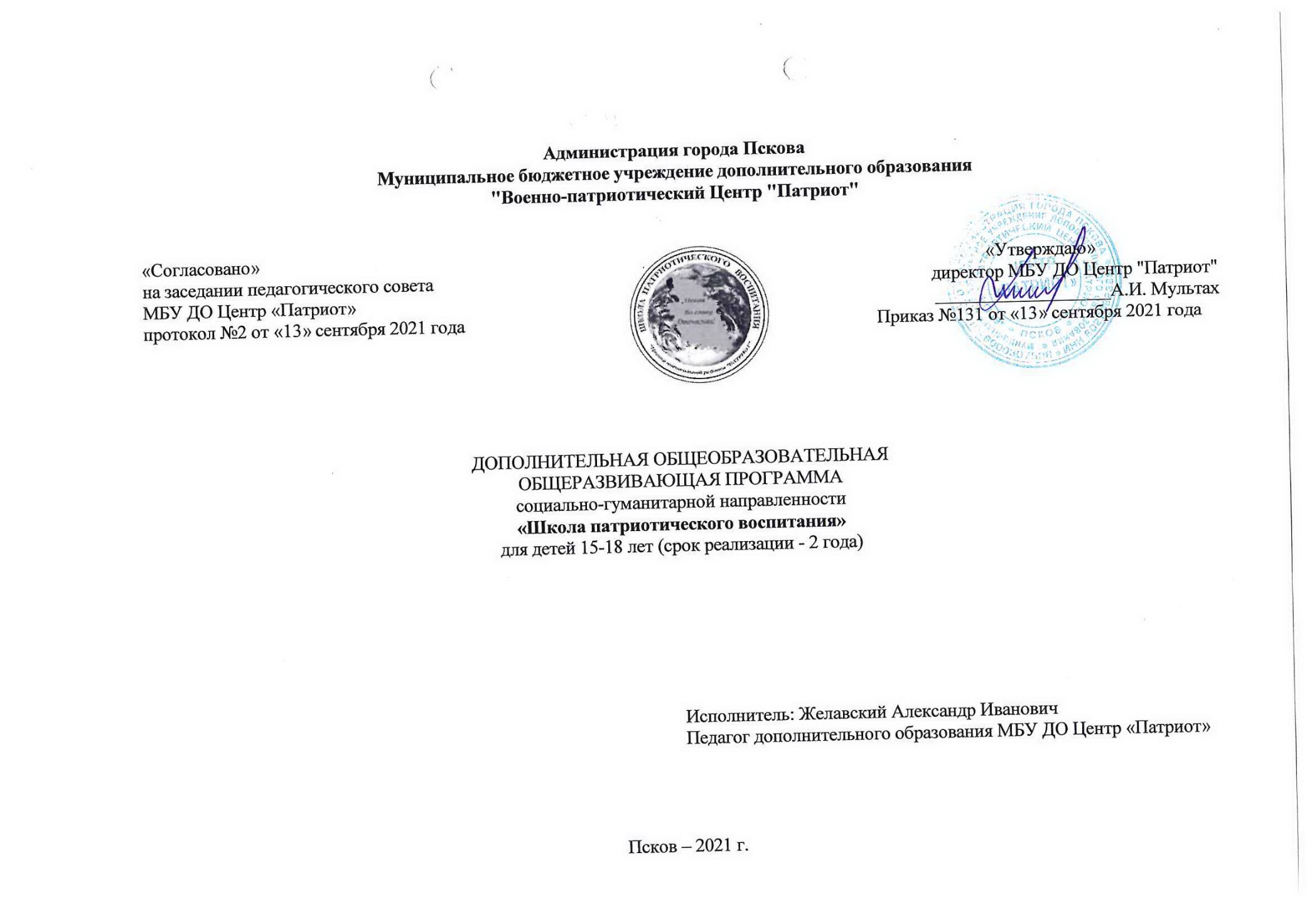 Администрация города ПсковаМуниципальное бюджетное учреждение дополнительного образования"Военно-патриотический Центр "Патриот"ДОПОЛНИТЕЛЬНАЯ ОБЩЕОБРАЗОВАТЕЛЬНАЯОБЩЕРАЗВИВАЮЩАЯ ПРОГРАММАсоциально-гуманитарной направленности«Школа патриотического воспитания»для детей 15-18 лет (срок реализации - 2 года)Исполнитель: Желавский Александр ИвановичПедагог дополнительного образования МБУ ДО Центр «Патриот»Псков – 2021 г.Содержание:1.Комплекс основных характеристик образовательной программы1.1.Пояснительная записка1.2.Цель и задачи программы1.3.Содержание программыУчебный план (первый год обучения)Содержание учебного планаУчебный план (второй год обучения)Содержание учебного плана Учебно-тематический план (первый год обучения)Учебно-тематический план (второй год обучения) 1.4.Планируемые результаты2.Комплекс организационно-педагогических условий2.1. Календарный учебный графикГруппа №2 1-го года обучения (сентябрь-декабрь)Группа №1 2-го года обучения (сентябрь-декабрь)2.2.Условия реализации программы2.3.Формы аттестации2.4.Методические материалы2.5.Рабочие программыСписок литературыПояснительная записка.Направленность программы: дополнительная общеразвивающая программа социально-гуманитарной направленности. При разработке программы учитывались современные требования к общеобразовательным программам.Актуальность программы. Происходящие в Российской Федерации общественно-политические и социально-экономические процессы, связанные с реформированием российского общества, выдвинули ряд важных, качественно новых задач по созданию и укреплению суверенного, экономически развитого и цивилизованного государства.Успешное решение этих задач требует глубокого осмысления духовного и исторического наследия, оценки происходящего, выработки конструктивной жизненной позиции и повсеместного вовлечения граждан в полноценную практическую деятельность в интересах общества. Это предполагает необходимость формирования у граждан, прежде всего у подрастающего поколения, за которым будущее страны, высокой духовности, в основе которой лежит патриотизм, ответственность за судьбу Отечества, готовность и способность к его защите, к выполнению гражданского и воинского долга. Социально-гуманитарная направленность программы ориентирована на воспитание гражданина «безопасного» типа, знающего основы защиты человека и общества от современного комплекса опасных факторов и умеющего применить эти знания на практике. Отвлечь подростка от улицы, поставить заслон на пути подростковой преступности, морально - нравственного обнищания детей, позитивно влиять на формирование здоровой нации и моральные устои общества, призвано патриотическое воспитание.Занятия по программе дисциплинирует ребенка, развивает его умственно и физически, воспитывают в нем силу воли, собранность, целеустремленность, умение самостоятельно мыслить, принимать продуманные, взвешенные решения, содействуют повышению качества труда и учебы, прививают подростку важные в его жизни качества. Подросток в ходе занятий приобретает дополнительный важный опыт неформального общения в коллективе, учится сопереживать за своих товарищей, делиться своим опытом и перенимать его у других. В ходе занятий, соревнований, конкурсов и различных воспитательных мероприятий подросток приобщается к героической истории своего Отечества, вырабатывает в себе готовность стать его достойным защитником. Неподдельный интерес к занятиям по программе проявляют не только мальчики, но и девочки.Отличие программы. Данная общеразвивающая программа социально-гуманитарной направленности имеет военно-патриотическую составляющую. Программа включает в себя три блока: историко-эстетическое воспитание, основы общевойсковой подготовки и основы специальной подготовки. Кроме того, программа позволяет синтезировать такие науки как история, география, биология, ОБЖ, культура и другие. Отличие данной программы от существующих заключается в том, что она направлена на реализацию широкого спектра направлений деятельности, объединенных общей целью и задачами. Другая особенность программы и ее новизна заключаются в отсутствии ориентации на отдельный вид Вооруженных сил Российской Федерации, что традиционно существует в военно-патриотических клубах «Юный моряк - подводник», «Юный десантник» и др.Адресат программы. Программа рассчитана на обучающихся 15-18 лет. Рекомендуемый минимальный состав группы – 15 человек. К занятиям допускаются все желающие по письменному заявлению родителей.Объем программы. Общая продолжительность программы 432 часа, по 216 часов каждый год обучения. - 1 год обучения – 216 часов. - 2 год обучения – 216 часов. Форма обучения: очная.Методы обучения. Во время проведения занятий используются следующие методы:Метод убеждения – разъяснение, эмоционально-словесное воздействие, внушение, просьба.Словесные методы – рассказ, лекция, беседа, дискуссия, опрос, этическая беседа, диспут, инструкция, объяснение.Метод показа – демонстрация изучаемых действий, экскурсии, посещение соревнований и т.п. Метод упражнения – систематическое выполнение и повторение изучаемых действий, закрепление полученных знаний, умений и навыков.Метод состязательности – поддержание у учащихся интереса к изучаемому материалу, проверка на практике действенности полученных знаний и умений, демонстрация и сравнение достижений учащихся, определение успехов, ошибок и путей их исправления.Анкетирование, опрос учащихся. Позволяют выяснить состояние и динамику развития личностных качеств воспитанников и определить направления дальнейшего педагогического воздействия на воспитанников.Работа с родителями (родительские собрания, родительский комитет, индивидуальная работа: дает возможность для согласованного воздействия на учащегося педагогов и родителей) Типы занятий. Комбинированный, теоретический, практический, диагностический, контрольный, репетиционный и тренировочный.Формы проведения занятий – аудиторные, внеаудиторныеФормы организации занятий:а) групповые – познавательное занятие, практические занятия, ролевая игра, экскурсия, поход, тематические задания по подгруппам; групповая консультация, деловая игра, ролевая игра, презентация.б) индивидуальные – практические занятия, беседы, практические советы, творческие конкурсы.в) коллективная творческая деятельность – коллективное творческое дело (КТД), демонстрация результатов, выставки, участие в различных конкурсах, соревнованиях.Занятия в форме соревнований и игр: конкурс, турнир, эстафета, дуэль, КВН, деловая игра, ролевая игра, кроссворд, викторина и т.д. Занятия, основанные на формах, жанрах и методах работы, известных в общественной практике: исследование, изобретательство, анализ первоисточников, комментарий, мозговая атака, интервью, репортаж, рецензия и т. д.Занятия, основанные на нетрадиционной организации учебного материала: урок мудрости, откровение, занятие – «дублер» начинает действовать» и т. д. Занятия, напоминающие публичные формы общения: пресс – конференция, брифинг, аукцион, бенефис, телемост, регламентированная дискуссия, панорама, репортаж, диалог, «живая газета», устный журнал и т.д.Занятия, основанные на имитации деятельности при проведении общественно-культурных мероприятий: заочная экскурсия, экскурсия в прошлое, игра-путешествие, прогулки и т. д.Срок освоения программы. Программа разработана на четыре года обучения.Режим занятий.  6 часов в неделю.Цели и задачи программы.Цели программы – социальное становление, патриотическое воспитание и формирование активной гражданской позиции подростков в процессе интеллектуального, духовно-нравственного и физического развития, подготовка их к защите Отечества. Формирование у обучающихся первоначальных, профессионально-значимых качеств, умений и навыков необходимых будущим защитникам Отечества.Задачи программы:Развитие мотивации обучающихся к познанию важнейших духовно-нравственных ценностей, отражающих специфику формирования и развития нашего общества и государства, национального самосознания, образа жизни, миропонимания и судьбы россиян. Компенсация отсутствующих в основном образовании знаний, умений и навыков в области истории Отечества и Вооруженных сил, физкультуры, спорта, гигиены, медицины; развитие интереса к воинским специальностям и формирование желания получить соответствующую подготовку; выработка готовности к достойному служению обществу и государству. Физическое развитие обучающихся, формирование навыков дисциплины, самоорганизации и умения действовать в сложных и экстремальных ситуациях. Воспитание силы воли, мужества, стойкости, гражданственности и патриотизма.Достижение поставленных задач предполагается осуществить на основе интереса подростков к военному искусству, физической силе и красоте, мужеству и стойкости, смелости и решительности, стремлению к самоутверждению.1.3. Содержание программыУЧЕБНЫЙ ПЛАНПРОГРАММЫ «ШКОЛА ПАТРИОТИЧЕСКОГО ВОСПИТАНИЯ»1 год обученияСодержание учебного плана – 1-го года обучения.Историко-эстетическое воспитаниеКомплектование групп. Комплектование групп. Набор детей в клуб.История создания и развития клуба, его традиции и база. Права и обязанности учащихся.Теория.  История создания и развития клуба, его традиции и база. Права и обязанности учащихся (занятие проводится в начале учебного года).Псков в системе древнерусской государственности.Практика. Экскурсия по древним святыням Пскова (Довмонтов город, Ольгинская часовня, Мирожский монастырь). Участие в торжествах на горе Соколиха у памятника А. Невскому.Встреча с ветеранами войны и труда.Проведение тестирования по профпригодности на базе 76дшд.Дни воинской славы. Победные дни России.Практика.  9 мая - главный праздник воинской славы России (Ежегодное участие в мероприятиях праздничного парада и чествования ветеранов).8 мая – участие в вахте Памяти в составе смен Почетного караула (пл. Победы).6 мая – вахта Памяти (воинские захоронения).Символы ратной славы и воинской доблести.  Теория. Боевые знамёна, штандарты и флаги Вооружённых Сил. Государственные награды РФ.Военная организация древних славян. Борьба русских воинов с монголо-татарами, шведскими и немецкими феодалами. Верность Боевому знамени и военной присяге-главная боевая традиция защитника Родины. Становление офицерского корпуса России. Полководцы и флотоводцы, прославившие Россию. Отечественная стрелковая и артиллерийская школа. Морская и воздушная мощь России.Отношения в коллективе. Теория. Отношения в коллективе клуба, учебной группе. Воинские специальности.	Практика. Посещение музея боевой славы 76гв.дшд.Практика. Контрольные занятия с принятием зачета.Ежегодные контрольные занятия с принятием зачета с оценкой в конце учебного года. За нарушение учебной дисциплины и проступки оценка обучаемому может быть снижена на 1 балл.Тактическая подготовка.Вооружение и боевая техника подразделений ВДВ.Практика. Стрелковое оружие, боеприпасы к нему, ручные гранаты, правила стрельбы, вооружение БМД и БТРД.Действия солдата в бою.Теория. Индивидуальная экипировка солдата.  Полевое обмундирование и снаряжение (согласно нормам довольствия и времени года). Плащ-накидка, рюкзак десантный. Бронежилет.  Шлем стальной. Маскировочный костюм. Пехотная лопата (малая). Индивидуальная аптечка. Индивидуальные перевязочные пакеты. Огневая подготовка.Теория. Назначение, боевые свойства и общее устройство автомата. Уход за автоматом, его хранение и сбережение. Назначение и боевые свойства ручных гранат. Устройство гранат.  Требования безопасности при обращении с ручными гранатами.Практика. Неполная разборка и сборка автомата. Снаряжение магазина патронами и заряжание оружия. Осмотр, подготовка автомата к стрельбе и приведение его к нормальному бою.Общие сведения о выстреле.Теория. Явление выстрела, начальная скорость пули. Внутренняя баллистика (общие сведения). Внешняя баллистика (общие сведения).Метание ручных гранат.Практика.  Метание ручных гранат на дальность и меткость с места.Воздушно-десантная подготовка.Практика.  Назначение ТТХ устройства основного и запасного парашютов, правила эксплуатации и хранения, правила подготовки и монтажа прибора на парашют и прием зачета по знанию материальной части людских десантных парашютов.Горная подготовка.Теория.  Характеристика гор и природные явления в горах, опасности в горах, солнечные излучения, гроза, снегопад, снежная лавина, камнепад, ледовые обвалы. Влияние погоды и климата на боевые действия в горной местности.Подготовка по связи. Практика. Общее устройство радиостанции Р123, состав комплекта, подготовка к работе, настройка, правила вхождения в связь и радиотелефонный обмен.Инженерная подготовка.Практика.  Показ оборудованных фортификационных сооружений для защиты личного состава и техники. Способы их маскировки. Выбор места для отрывков и оборудования одиночных окопов для стрельбы из автомата, порядок и последовательность оборудования окопов (НИ1). Маскировка окопов (НИ18).Радиационная, химическая и биологическая защита.Боевые свойства и поражающие факторы ядерного, химического оружия.Теория. Боевые свойства и поражающие факторы ядерного оружия. Виды ядерных взрывов и их отличие по внешним признакам. Краткая характеристика поражающих факторов ядерного взрыва и их воздействие на организм человека, боевую технику и вооружение. Назначение и боевые свойства химического оружия. Основные типы ОВ.Средства индивидуальной защиты и пользование ими.Теория. Правила пользования противогазом, респиратором и средствами защиты органов дыхания от окиси углерода (ГП-2) (Н-РХБЗ-1,2).Практика. Общевойсковой защитный комплект и общевойсковой защитный костюм фильтрующий. Надевание, снимание, укладка и переноска защитного комплекта, костюма (Н- РХБЗ-3,5,6).Топографическая подготовка.Ориентирование на местности без карты.Практика.  Сущность ориентирования. Определение направлений на стороны горизонта по компасу, небесным светилам, признакам местных предметов. Ориентирование на местности по азимутам.Российские топографические карты. Условные знаки. Чтение топографических карт. Теория. Российские топографические карты. Условные знаки. Чтение топографических карт. Ознакомление с топографическими картами масштабов 1:25 000; 1:50 000; 1:100 000; 1:500 000; 1:1000 000. Условные знаки населенных пунктов, местных предметов, дорожной сети, рельефа, гидрографии, растительного покрова.Общевоинские уставы.Права, общие обязанности и ответственность военнослужащих.Теория. Военнослужащий Вооруженных Сил Российской Федерации - защитник Отечества. Положение о военной присяге и Боевом знамени части. Права и общие обязанности военнослужащего.Воинская дисциплина. Теория. Понятие воинской дисциплины. Обязанности военнослужащих по соблюдению воинской дисциплины. Обязанности военнослужащих по сохранению военной и государственной тайны и ответственность за ее разглашение.        Строевая подготовка.Строевые приемы и движение без оружия.Практика.  Выполнение команд: "Становись", "Равняйся", "Смирно", Вольно", "Заправиться", "Отставить", "Головные уборы снять (надеть)". Повороты на месте. Движение строевым шагом. Изменение скорости движения. Повороты в движении. Выполнение воинского приветствия на месте и в движении. Выход из строя и возвращение в строй. Подход к начальнику и отход от него. Тренировка в выполнении строевых приемов.Строи подразделений в пешем порядке.Практика.  Развернутый и походный строи отделения. Построения, перестроения, повороты, перемещения и выполнение приемов с оружием. Отдание воинской чести в строю на месте.Физическая подготовка.Практика.  Общеразвивающие упражнения. Упражнения, направленные на развитие силовых качеств. Упражнения, направленные на развитие быстроты. Упражнения, направленные на развитие выносливости (бег, ходьба, плавание, спортивные игры). Техника пешеходного туризма. Скалодром.Туристическая подготовка.Практика. Туристическое снаряжение и питание. Походный гардероб в зависимости от времени года; виды рюкзаков, страховочного снаряжения. Укладка рюкзаков, упаковка снаряжения.Тыловая подготовка.Практика. Питание военнослужащего в полевых условиях с использованием рациона выживания и индивидуальных рационов питания (ИРПБ, ИРПП), рационов питания для мелких команд (РПМК).Личная и общественная гигиена. Предупреждение заразных заболеваний.Теория. Личная и общественная гигиена. Предупреждение заразных заболеваний.Военно-медицинская подготовка.Практика. Индивидуальные и коллективные средства защиты и оказания помощи.Аптечка индивидуальная, аптечка десантная (АД), аптечка, индивидуальная носимая военнослужащего спецподразделений (АИМ-3С), аптечка войсковая (АВ), пакет перевязочный индивидуальный (ППИ), пакет противохимический индивидуальный (ИПП). Состав, предназначение и правила пользования.Первая медицинская помощь при несчастных случаях.Практика. Первая медицинская помощь при утоплении, удушении. Поражение электрическим током и молнией. Признаки поражения. Оказание первой медицинской помощи и меры профилактики. Понятие о простейших реанимационных мероприятиях. Методика проведения непрямого массажа сердца и искусственного дыхания способом «изо рта в рот», через воздуховод, «изо рта в нос».Противопожарная подготовка.Основные правила пожарной безопасности.Теория. Противопожарная защита и правила пожарной безопасности. План противопожарной охраны, пользование пожарной сигнализацией.Основные способы и приемы тушения пожаров.Теория. Средства пожаротушения и ручной пожарный инструмент, назначение и порядок их применения. Порядок оповещения о пожаре. Сбор по пожарной тревоге. Действия при тушении пожаров огнетушителями, песком, водой из ведер и ручным пожарным инструментом.  Экологическая подготовка.Общие понятия об экологии и экологических факторах.Теория. Лекция. Что изучает экология. Основные составляющие окружающей природной среды (воздушная и водная среда, животный и растительный мир, почва, недра). Контрольное занятие.Практика.  Строевая подготовка (Смотр строя и песни).Теория. Огневая подготовка.Практика.  Физическая подготовка (Сдача нормативов).Теория. Медицинская подготовка.Меры безопасности.Теория. Меры безопасности при обращении с оружием и боеприпасами, при проведении занятий и соревнований.  Меры электробезопасности, вводный инструктаж. Зачет по мерам безопасности (конкурс). Практика. Промежуточная аттестация. УЧЕБНЫЙ ПЛАНПРОГРАММЫ «ШКОЛА ПАТРИОТИЧЕСКОГО ВОСПИТАНИЯ»2 год обученияСодержание учебного плана – 2-го года обучения.Псковская вечевая республика.Теория. Экскурсия по историческим местам Пскова (Троицкий собор, Приказная палата, Поганкины палаты).      Дни воинской славы (победные дни) России.Практика.  9 мая – главный праздник воинской славы России (Ежегодное участие в мероприятиях праздничного парада и чествования ветеранов).Практика.  8 мая – участие в вахте Памяти в составе смен Почетного караула (пл.Победы).Практика.  6 мая – вахта Памяти (воинские захоронения). Подвиги псковичей при выполнении воинского долга в региональных конфликтах и защите конституционной целостности страны.Практика. Посещение памятника и музея 2 брСпН, 6 роты в 104 гв.дшп.  Теория. Тема 3. Московская Русь-центр русской государственности.Укрепление Москвы при Иване III. Иван Грозный и его реформы. Смутное время и утверждение династии Романовых.Тема 27. Воинские ритуалы в вооруженных силах.День части. Тема 32. Воинская обязанность и комплектование ВС личным составом.Воинская служба как особый вид государственной службы, порядок ее прохождения по призыву и по контракту.Тема 36. Дисциплинированность - важнейшее качество личности воина.Отношения в коллективе клуба, учебной группе. Уставные взаимоотношения – основа боевой готовности в армейской службе.Тема 40. Воинские ритуалы в предвоенный период (1918-1941 гг.)Воинские ритуалы в предвоенный период (1918-1941 гг.)Практика. Тема 41. Парад Победы.Парад Победы.Теория. Тема 42. Воинские ритуалы Советского периода.Воинские ритуалы Советского периода.Практика. Тема 45. Посещение развода караула и суточного наряда части.Посещение развода караула и суточного наряда части.Практика. Тема 46. Встреча с офицерами службы войск и безопасности военной службы.с офицерами службы войск и безопасности военной службы.Тема 48. Контрольные занятия с принятием зачета.Ежегодные контрольные занятия с принятием зачета с оценкой в конце учебного года. За нарушение учебной дисциплины и проступки оценка обучаемому может быть снижена на 1 балл.Огневая подготовка.     Теория. Назначение, боевые свойства и общее устройство автомата, его неполная разборка и сборка. Работа частей и механизмов автомата при заряжании и стрельбе. Возможные задержки и неисправности, возникающие при стрельбе, и способы их устранения (Н-0 14, 15).Практика. Неполная разборка и сборка автомата. Снаряжение магазина патронами и заряжание оружия.  Основы и правила стрельбы.Теория. Назначение исходных установок (выбор прицела и точки прицеливания) для ведения огня из автомата по неподвижным и появляющимся целям. Корректирование стрельбы. Определение поправок.Ведение огня из малокалиберной (пневматической) винтовки по неподвижной цели (стрелковая тренировка).Практика. Действия с оружием по команде «К бою» и «Отбой». Изготовка к стрельбе из различных положений. Тренировка в точности прицеливания. Производство выстрела (Н-0, 1,2,3).Ведение огня из автомата по неподвижным и появляющимся целям (боевая стрельба).Практика. Действия с оружием по команде «К бою» и «Отбой». Изготовка к стрельбе из различных положений. Тренировка в точности прицеливания. Производство выстрела (Установка прицела, прицеливание, удержание оружия при стрельбе одиночными выстрелами и очередями, корректирование стрельбы). (Н-0, 1,2,3).Воздушно-десантная подготовка.Практика. Материальная часть людских десантных парашютов и парашютных приборов. Назначение ТТХ, устройство, схема работы основного и запасного парашютов в воздухе.
Назначение ТТД и устройство парашютного прибора. Правила монтажа прибора на парашют.Прием зачетов по знанию материальной части людских десантных парашютов и парашютных приборов. Горная подготовка.Практика. Горное снаряжение и обмундирование. Индивидуальная и групповое горное снаряжение. Предназначение горного снаряжения, порядок его применения. Подбор необходимого горного снаряжения.Подготовка по связи. Практика. Основные ТТД радиостанции Р123 (Р173, Р16350У), Р159М, Р158. Состав комплекта, подготовка радиостанций к работе, включение и проверка работоспособности, настройка радиостанций на рабочие частоты, правила пользования аппаратурой внутренней связи.Разведывательная подготовка.Теория. Организация, вооружение и тактика действий иностранных армий.Форма одежды, воинские звания, знаки различия военнослужащих. Тактико-технические характеристики основных образцов стрелкового артиллерийского и бронетанкового вооружения иностранных армий.Инженерная подготовка.Практика. Фортификационное оборудование позиций и их маскировка.Выбор места для отрывков и оборудования одиночных окопов для стрельбы из автомата (лежа, с колена, стоя). Способы, порядок и последовательность оборудования (НИ1). Маскировка окопов табельными маскировочными средствами и местными материалами (НИ18).Радиационная, химическая и биологическая защита.Средства индивидуальной защиты и пользование ими.Теория. Правила пользования противогазом, респиратором и средствами защиты органов дыхания от окиси углерода (ГП-2) (Н-РХБЗ-1,2).Практика. Общевойсковой защитный комплект. Надевание, снимание, укладка и переноска защитного комплекта.Контрольная сдача нормативов.Военная топография.Ориентирование на местности без карты.Практика. Сущность ориентирования, способы и порядок ориентирования на местности без карты. Определение направлений на стороны горизонта по компасу, небесным светилам, признакам местных предметов. Ориентирование на местности по азимутам. Магнитный азимут. Определение азимутов на местные предметы.Российские топографические карты. Условные знаки. Чтение топографических карт. Практика.  Российские топографические карты. Условные знаки. Чтение топографических карт. Ознакомление с топографическими картами масштабов 1:25 000; 1:50 000; 1:100 000; 1:500 000; 1:1000 000. Условные знаки населенных пунктов, местных предметов, дорожной сети, рельефа, гидрографии, растительного покрова. Пояснительные надписи и условные сокращения, применяемые на топографических картах.Ориентирование и движение на местности по карте. Практика. Способы ориентирования карты. Движение по маршруту пешим порядком. Определение по карте своего местонахождения на различных точках маршрута. Изучение по карте маршрута движения и движение по маршруту. Проверка правильности движения. Определение по карте своего местонахождения.Общевоинские уставы.Теория. Права, общие обязанности и ответственность военнослужащих.Порядок применения военнослужащими оружия. Должностные и специальные обязанности военнослужащих. Обязанности солдата.Военнослужащие и взаимоотношения между ними. Размещение военнослужащих.Распорядок дня части. Подъем, утренний осмотр и вечерняя поверка. Учебные занятия. Завтрак, обед и ужин.Воинская дисциплина. Поощрения и дисциплинарные взыскания.Порядок применений поощрений. Порядок наложений дисциплинарных взысканий. Наложение дисциплинарных взысканий в особых случаях.Обязанности лиц суточного наряда.Поддержание внутреннего порядка в караульном помещении. Хранение оружия и боеприпасов. Действия караульных по боевому расчету. Понятие о гарнизонной службы, должностные лица гарнизона, патруль по гарнизону, обязанности патрульного.Строевая подготовка.Строевые приемы и движение без оружия.  Практика. Выполнение команд: "Становись", "Равняйся", "Смирно", Вольно", "Заправиться", "Отставить", "Головные уборы снять (надеть)". Повороты на месте. Движение строевым шагом. Изменение скорости движения Повороты в движении. Выполнение воинского приветствия на месте и в движении. Выход из строя и возвращение в строй. Подход к начальнику и отход от него. Тренировка в выполнении строевых приемов. Строи подразделений в пешем порядкеПрактика. Развернутый и походный строи отделения. Построения, перестроения, повороты, перемещения и выполнение приемов с оружием. Отдание воинской чести в строю на месте. Отдание воинского приветствия в строю и в движении.Физическая подготовка.Практика. Комплексные занятия, разучивание и тренировка в выполнении упражнений:№3 «Подтягивание на перекладине», №5 «Подъем переворотом на перекладине», №17 «КСУ», №44 «Челночный бег 10х10», №4 «Поднимание ног к перекладине», №6 «Подъем силой на перекладине», №9 «Сгибание рук в упоре на брусьях», бег 0,8 км.Преодоление препятствий.Разучивание и тренировка упражнения №34 «Общее контрольное упражнение на единой полосе препятствий».Основы рукопашного боя.Тренировка в выполнении приемов самостраховки и приемов боя с автоматом: укол штыком с выпадом (без выпада), удары штыком, прикладом, магазином, защита, освобождение от захвата автомата противником (РБН).Лыжная подготовка.Строевые приемы с лыжами и на лыжах. Тренировка в технике передвижения на лыжах.Метание гранаты на дальность.Выполнение норматива №55 по метанию учебной гранаты Ф1 на дальность.Туристическая подготовка.Практика. Туристическое снаряжение и питание.Практическое занятие по укладке рюкзаков, упаковке снаряжения, установке палатки. Преодоление препятствий.Практическое занятие по преодолению препятствий.Первая медицинская помощь при ранениях и кровотечениях. Практика.  Первая медицинская помощь при ранениях и кровотечениях.  Аптечка индивидуальная, аптечка войсковая (АВ), пакет перевязочный индивидуальный (ППИ). Состав, предназначение и правила пользования.Изучение и контрольная сдача нормативов по ВМП.Противопожарная подготовка.Практика.  Средства пожаротушения и ручной пожарный инструмент, назначение и порядок их применения. Порядок оповещения о пожаре. Сбор по пожарной тревоге. Действия при тушении пожаров огнетушителями, песком, водой из ведер и ручным пожарным инструментом. Экологическая подготовка. Источники загрязнения окружающей среды и ответственность за экологические правонарушения.Теория.  Источники загрязнения окружающей среды и ответственность за экологические правонарушения. Физические, химические и биологические загрязнения. ФЗ «Об охране окружающей среды, виды ответственности». Экологические преступления. Контрольное занятие.Практика. Строевая подготовка (Смотр строя и песни). Теория. Огневая подготовка. Практика. Физическая подготовка (Сдача нормативов).Теория. Медицинская подготовка.УЧЕБНО-ТЕМАТИЧЕСКИЙ ПЛАНпрограммы "Школа патриотического воспитания"1 год обучения  УЧЕБНО-ТЕМАТИЧЕСКИЙ ПЛАНпрограммы "Школа патриотического воспитания"  2 год обучения  1.4. Планируемые результаты В результате обучения по программе у обучающегося будут сформированы:  основы гражданской идентичности, своей этнической принадлежности в форме осознания «Я» как члена семьи, представителя народа, гражданина России, чувства сопричастности и гордости за свою Родину, народ и историю, осознание ответственности за общее благополучие,способность к оценке своих поступков,знание основных моральных норм и ориентация на их выполнение,установка на здоровый образ жизни,основы экологической культуры: принятие ценности природного мира, готовность следовать в своей деятельности нормам природоохранного, нерасточительного, здоровьесберегающего поведения,широкая мотивационная потребность к учебной деятельности, включая социальные, учебно-познавательные и внешние мотивы.Обучающийся получит возможность для формирования:выраженной устойчивости учебно-познавательной мотивации учения,устойчивого учебно-познавательного интереса к новым общим способам решения задач,компетентности в реализации основ гражданской идентичности в поступках и деятельности,установок за здоровый образ жизни и реализации ее в реальном поведении и поступках,осознанного понимания чувств других людей и сопереживания им, выражающихся в поступках, направленных на помощь другим. Обучающиеся научатся:планировать свои действия в соответствии с поставленной задачей и условиями ее реализации,учитывать установленные правила в планировании и контроле способа решения поставленной задачи,осуществлять итоговый и пошаговый контроль по результату,оценивать правильность выполнения действий на уровне адекватной ретроспективной оценки соответствия результатов требованиям данной задачи,адекватно воспринимать предложения и оценку действиям старших, товарищей, родителей и других людей,различать способ и результат действия,проявлять познавательную инициативу.Обучающийся будет знать:основные этапы становления и развития российской государственности,основные этапы становления и развития Вооруженных Сил Российского государства,традиции воинского долга, мужества и патриотизма,правовые и морально - психологические основы воинской службы,технику преодоления естественных препятствий,правила организации бивака в различных условиях,общие характеристики естественных препятствий и правила их преодоления,приемы и особенности спортивного ориентирования, правила оказания первой помощи,основы здорового образа жизни.Обучающийся будет уметь: нести караульную службу,выполнять одиночные строевые приемы и действия в составе подразделения,собирать и разбирать макет  ак-74;стрелять из мелкокалиберной и пневматической винтовок по мишеням,оказать первую медицинскую помощь условно пострадавшему при остановке сердца, переломах, кровотечениях,выполнять приемы самостраховки, бросков, блоков.2.Комплекс организационно-педагогических условий2.1- Календарный учебный график. КАЛЕНДАРНЫЙ УЧЕБНЫЙ ГРАФИКна сентябрь 2021 годадля группы №2 (15 – 17 лет) 1-го года обучения.КАЛЕНДАРНЫЙ УЧЕБНЫЙ ГРАФИКна октябрь 2021 годадля группы №2 (15 – 17 лет) 1-го года обученияКАЛЕНДАРНЫЙ УЧЕБНЫЙ ГРАФИКна ноябрь 2021для группы № 2 (15 – 17 лет) 1-го года обучения. КАЛЕНДАРНЫЙ УЧЕБНЫЙ ГРАФИКна декабрь 2021 годадля группы №2 (15- 17 лет) 1-го года обучения.КАЛЕНДАРНЫЙ УЧЕБНЫЙ ГРАФИКна январь 2022 годадля группы №2 (15 – 17 лет) 1-го года обучения.КАЛЕНДАРНЫЙ УЧЕБНЫЙ ГРАФИКна февраль 2022 годадля группы №2 (15 – 17 лет) 1-го года обучения.КАЛЕНДАРНЫЙ УЧЕБНЫЙ ГРАФИКна март 2022 годадля группы №2 (15 – 17 лет) 1-го года обучения.КАЛЕНДАРНЫЙ УЧЕБНЫЙ ГРАФИКНа апрель 2022 годадля группы №2 (15 – 17 лет) 1-го года обучения.КАЛЕНДАРНЫЙ УЧЕБНЫЙ ГРАФИКна май 2022 годадля группы №2 (15 – 17 лет) 1-го года обучения.КАЛЕНДАРНЫЙ УЧЕБНЫЙ ГРАФИКдля группы №1 (15 – 18 лет) 2-го года обучения.на сентябрь 2021 годаКАЛЕНДАРНЫЙ УЧЕБНЫЙ ГРАФИКна октябрь 2021 годадля группы №1 (15 – 18 лет) 2-го года обученияКАЛЕНДАРНЫЙ УЧЕБНЫЙ ГРАФИКна ноябрь 2021годадля группы № 1 (15 – 18 лет) 2-го года обучения. КАЛЕНДАРНЫЙ УЧЕБНЫЙ ГРАФИКна декабрь 2021годадля группы №1 (15- 18 лет) 2-го года обучения.КАЛЕНДАРНЫЙ УЧЕБНЫЙ ГРАФИКдля группы №1 (15 – 18 лет) 2-го года обучения.на январь 2022годаКАЛЕНДАРНЫЙ УЧЕБНЫЙ ГРАФИКдля группы №1 (15 – 18 лет) 2-го года обучения.на февраль 2022 годаКАЛЕНДАРНЫЙ УЧЕБНЫЙ ГРАФИКдля группы №1 (15 – 18 лет) 2-го года обучения.на март 2022 годаКАЛЕНДАРНЫЙ УЧЕБНЫЙ ГРАФИКдля группы №1 (15 – 18 лет) 2-го года обучения.на апрель 2022 годаКАЛЕНДАРНЫЙ УЧЕБНЫЙ ГРАФИКдля группы №1 (15 – 18 лет) 2-го года обучения.на май 2022 года2.2. Условия реализации программы.Занятия в Учреждении начинаются не ранее 8.00 часов утра и заканчиваются не позднее 20.00 часов. Для обучающихся в возрасте 16-18 лет допускается окончание занятий в 21.00 час. Учреждение работает 7 дней в неделю. Учебные занятия, как правило, организуются в две смены.   Занятия в Учреждении могут проводиться в любой день недели, в том числе в субботу, в воскресенье, в каникулярное время.  В Учреждении при наличии двух смен занятий в учебном кабинете организуется не менее 30-минутный перерыв между сменами для уборки и проветривания помещений.Учебный час (академический час) в Учреждении - 40 минут. Рекомендуемая продолжительность занятий детей в учебные дни - не более 3-х академических часов в день, в выходные и каникулярные дни - не более 4 академических часов в день. После 30-40 минут занятий рекомендуется организовывать перерыв длительностью не менее 10 мин.  Учреждение организует работу с обучающимися в течение всего календарного года. В период школьных каникул клубы могут работать по измененному расписанию учебных занятий с основным или переменным составом, индивидуально. Работа с обучающимися организуется на базе Центра, воинских частей, в музеях, библиотеках, спортивных площадках с учетом специфики деятельности объединений. Во время летних каникул Учреждение может организовывать оздоровительные лагеря с дневным пребыванием детей, участие в конкурсах, фестивалях, выставках, экспедициях, туристических походах, экскурсиях, соревнованиях.   В каникулярное время могут также создаваться различные объединения с постоянным и (или) переменным составом детей на базе Центра. Материально-техническое обеспечение помещение для занятий (оборудованные кабинет, спортивный зал (приложение 1), стрелковый комплекс, учебно-материальная база и объекты воинских частяхспортивный инвентарь (приложение 1)специальное снаряжение для проведения занятий по общевойсковой подготовке (приложение 2)Методическое обеспечение.книги, уставы, наставления, журналы, методические разработки, учебные плакаты по соответствующим разделам, дидактический материал (карточки, рабочие тетради, раздаточный материал, вопросы и задания для устного и письменного опроса, тесты и т.п.)методические разработки, видеофильмы, учебные фильмы на электронных носителях, технические средства обучения.2.3.Формы аттестации. Программа предусматривает осуществление контроля в течение учебного года. Различные формы контроля позволяют педагогу не только определить уровень полученных знаний и усвоенных навыков, но и дают обучающемуся активно демонстрировать свои знания и умения в играх, конкурсах и соревнованиях.Формы аттестации в соответствии с программой:- итоговая (по завершении полного 4-х годичного курса программы);- промежуточная: - общая физическая подготовка (силовая гимнастика) среди обучающихся МБУ ДО Центр «Патриот» в рамках подготовки к выполнению нормативов Всероссийского физкультурно-спортивного комплекса «Готов к труду и обороне (ГТО) (середина октября – середина декабря);- переводные нормативы (май).- текущая (в процессе изучения темы, учебной дисциплины).Формы проведения аттестации:- сдача нормативов;- зачет;- участие в соревнованиях;- организационно-массовые мероприятия;- педагогическое наблюдение.2.4.Методические материалы.Методика работы по программе характеризуется общим поиском эффективных технологий, позволяющих конструктивно воздействовать как на развитие физических качеств подростков, на решение их индивидуально-личностных проблем, так и на совершенствование среды их жизнедеятельности. Но главным образом, - на поддержку подростка, имеющего проблемы психического, социально-бытового или социально-экономического плана.Важнейшее требование к занятиям: дифференцированный подход к обучающимся с учетом их здоровья, физического развития, двигательной подготовленности; формирование у подростков навыков для самостоятельных занятий спортом и получения новых знаний. Нами предполагается использовать методики, основанные на постепенном изучении программного материала. Виды и формы практических занятий:Изучение нового материала с использованием средств мультимедиа: презентации, компьютерные программы, стенды и т.д. Демонстрация видеофильмов с последующими комментариями к ним и обсуждением. Интерактивные игры. Творческие конкурсы и задания. Практические занятия по группам. Самостоятельная работа обучающихся по конкретному заданию с использованием мультимедиа, учебников, приборов, инструментов и т.д. Учебные занятия с использованием имеющихся в классе стендов, плакатов. Индивидуальная работа с обучающимися.Занятия по строевой подготовке: короткий рассказ, показ, относительно продолжительная тренировка. Выездные экскурсии. Различного вида состязания, соревнования, викторины, круглые столы. Зачёты по основным темам. 2.5.Рабочие программы.Список литературыСписок литературы для педагогов:Конституция Российской Федерации. Закон Российской Федерации «Об образовании»Государственная программа «Патриотическое воспитание граждан Российской Федерации на 2016-2020 годы»Требования содержанию и оформлению образовательных программ дополнительного образования детей. Галагузова М.А. Социальная педагогика. Курс лекций. / Москва, 2003год.На службе Отечеству. Книга для чтения по общественно-государственной подготовке солдат, сержантов Вооруженных Сил Российской Федерации. /. Москва, ГУВР ВС РФ, 1998год.Общевоинские уставы Вооруженных Сил Российской Федерации. / . Москва, Воениздат, 2008год.Курс стрельб из стрелкового оружия, боевых машин и танков Вооруженных Сил Российской Федерации. /. Москва, Воениздат, 2003год.Наставление по физической подготовке и спорту в Вооруженных Силах Российской Федерации. /. Москва, Воениздат, 2001год.Учебник санитарного инструктора. М, ВИ, 1996Руководство по автомату Калашникова и РПК. / Москва. Воениздат, 1984год.Методические рекомендации по организации и выполнению мероприятий повседневной деятельности в воинской части. Книги 2, 5.. / Москва. Воениздат, 2002год.Бологов А.А. Псков. Лениздат, 1974год.Асмолов, А. Г. Дополнительное образование как зона ближайшего развития образования в России от традиционной педагогики к педагогике развития [Текст] /А. Г. Асмолов // - Внешкольник, 1997, № 9Подласый, И. П. Продуктивная педагогика [Текст] / И. П Подласый.. – М.: Народное образование, 2003. – 495сСкок, Г. Б. Как проанализировать собственную педагогическую деятельность[Текст] / Г. Б. Скок. – М.: Изд-во Педагогического общества России, 2001. – 100с.Тучкова, Т.У. Урок как показатель грамотности и мастерства учителя [Текст] /Т.У. Тучкова. – М.: ЦГЛ, АПК и ПРО, 2003.Методические рекомендации «Программно-методическое обеспечение»[Электронный ресурс] - Режим доступа: http: //nsportal.ru/shkola/dopolnitelnoe -obrazovanie . - Загл. с экрана.Учебное занятие в учреждении дополнительного образования детей [Электронный ресурс] - Режим доступа: http: // alekscdt.narod.ru. - Загл. с экрана.Бардин К.В. Азбука туризма. - М.: Просвещение, 1973. - 205с.Ленок Я.Я. Развивающие игры, соревнования, аттракционы и фокусы с узлами. – М.: Педагогическое общество России, 2003.Балашова В.Ф., Физическая культура: тестовый контроль знаний: метод. пособие / В.Ф. Балашова, Н.Н. Чесноков. - 2-е изд. - М.: Физическая культура, 2009. - 132 с. Долженко Г.П.: Основы туризма. - М.-Ростов на/Д: МарТ, 2009Пидкасистый П.И., Педагогика: учебник / П.И. Пидкасистый, В.А. Мижериков, Т.А. Юзефавичус. - 2-е изд., перераб. и доп. - М.: Академия, 2014. - 624с.Соколов Н. Военная символика (Энциклопедия военного искусства).  В.- Мн. . Литература, 1997. – 544 с.Учебник сержанта ВДВ. – М.: МО РФ, ВДВ, 2007. – 592с.Военная история России. Учебник для ВУЗов. - М.: Воениздат, 1993.Список литературы для детей:Куприн А. Занимательно об ориентировании. - ТСС России, 1991Основы медицинских знаний. Учебное пособие для 10 – 11 классов.Основы рукопашного боя. – М.: Воениздат,1992. - 226с.Полезные советы воину. Учебное пособие. – М.: Воениздат, 1994. - 552с.Подготовка разведчика. – Мн.: Харвест, М.: АСТ, 2001. – 400с. – (Настольная книга будущего командира).Португальский. Первые и впервые. Военная история Отечества. – М.: ООО «Издательский дом «Проспект-АП»,2005. -288с.Видеофильмы, рекомендуемые для обучающихся:Максим Перепелица.В зоне особого внимания.Ответный ход.Голубые молнии.Пятеро с неба.Марш-бросок.Грозовые ворота.Честь имею.Спецназ.Грозовые ворота.Один шанс из тысячи.Приложение 1 Спортивный инвентарьсекундомеры гимнастические маты мячигимнастические снаряды (шведская стенка, перекладина, скамья для пресса и т.д.)скамейкиутяжелители скакалкиПриложение 2 Специальное снаряжение для проведения занятий. По общевойсковой подготовке.ММГ автомата Калашникова – 8 штмагазин с патронами – 8 шт ОЗК- 15 шт противогазы- 15 шт«Согласовано»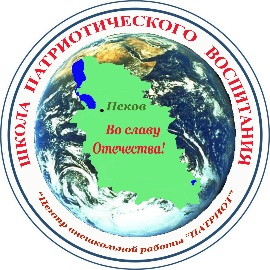             «Утверждаю»на заседании педагогического советадиректор МБУ ДО Центр "Патриот"МБУ ДО Центр «Патриот»___________________А.И. Мультахпротокол №2 от «13» сентября 2021 годаПриказ №131 от «13» сентября 2021 года№п/пНазвание раздела, темыКоличество часовКоличество часов№п/пНазвание раздела, темыТеорияПрактикаРаздел 1. Вводная часть.1Тема 1. Комплектование группы.Занятие 1-12 часов.-122Тема 2. История создания и развития клуба.Занятие 1- 1 час. История создания и развития клуба. Права и обязанности учащихся.1-Раздел 2. Историко-эстетическое воспитание.1Тема 1. Псков в системе древнерусской государственности.Занятие 1 – 2 часа. Экскурсия по древним святыням Пскова (Довмонтов город, Ольгинская часовня, Мирожский монастырь).-32Тема 11. Военная организация древнерусского государстваЗанятие 1. Военная организация древних славян. Борьба русских воинов с монголо-татарами, шведскими и немецкими феодалами.1-3Тема 12. Ратная слава древнего Пскова.Занятие 1. Участие в торжествах на горе Соколиха у памятника А. Невскому.-34Тема 21. Псков сегодня: город-труженик, город-воин.Занятие 1. Встреча с представителями ветеранских организаций микрорайона.-25Тема 22.   Дни воинской славы (победные дни) России.Занятие 1 - 2 часа. 9 мая – главный праздник воинской славы России (Ежегодное участие в мероприятиях праздничного парада и чествования ветеранов).Занятие 2- 2часа. 8 мая – участие в вахте Памяти в составе смен Почетного караула (пл.Победы).Занятие 3- 2 часа. 6 мая – вахта Памяти (воинские захоронения).246Тема 23. Верность Боевому знамени и военной присяге-главная боевая традиция защитника Родины.Занятие 1. Верность Боевому знамени и военной присяге-главная боевая традиция защитника Родины1-7Тема 26.  Символы ратной славы и воинской доблести.Занятие 1- 1час. Боевые Знамёна, штандарты и флаги Вооружённых Сил. Государственные награды Российской Федерации.1-8Тема 29. Полководцы и флотоводцы, прославившие Россию.Занятие 1. Становление офицерского корпуса России. Полководцы и флотоводцы, прославившие Россию.1-9Тема 30. Выдающиеся военные ученые и конструкторы России.Занятие 1. Отечественная стрелковая и артиллерийская школа. Морская и воздушная мощь России.1-10Тема 31. Ветераны-живая история родного края.Занятие 1. Встреча с ветеранами войны и труда.-211Тема 33. Воинские специальности.Занятие 1. Проведение тестирования по профпригодности на базе 76дшд.-312Тема 36. Отношения в коллективе.Занятие 1- 1 час. Отношения в коллективе клуба, учебной группе. Особенности межличностных отношений в воинских коллективах. Уставные взаимоотношения-основа боевой готовности в армейской службе.1-13Тема 37. Основы этикета и культуры общения. Понятие воинского этикета. Занятие 1. Сущность этикета. Воинские уставы о культуре общения и поведения военнослужащих.2-14Тема 38. История создания и развития школы, ее традиции и база. Права и обязанности обучаемых.Занятие 1. История создания и развития школы, ее традиции и база. Права и обязанности обучаемых.2-15Тема 39. История становления и развития воинских ритуалов.Занятие 1. История становления и развития воинских ритуалов.-216Тема 44. Посещение музея боевой славы 76гв.дшд-317Тема 48.  Контрольные занятия с принятием зачета.                                                                                                                     -1Раздел 3. Основы общевойсковой подготовки.Тактическая подготовка.161Тема №1. Вооружение и боевая техника подразделений ВДВ.-42Тема №4. Действия солдата в бою.Занятие 1 - 1 час.  Индивидуальная экипировка солдата.  Полевое обмундирование и снаряжение (согласно нормам довольствия и времени года). Плащ-накидка, рюкзак десантный. Бронежилет.  Шлем стальной. Маскировочный костюм. Пехотная лопата (малая). Индивидуальная аптечка. Индивидуальные перевязочные пакеты. -2Огневая подготовка.2191Тема 1. Материальная часть стрелкового оружия и ручных гранат.Занятие 1. Назначение, боевые свойства и общее устройство автомата, его неполная разборка и сборка. Снаряжение магазина патронами и заряжание оружия.   Занятие 2. Осмотр, подготовка автомата к стрельбе и приведение его к нормальному бою. Уход за автоматом, его хранение и сбережение. Занятие 3. Назначение и боевые свойства ручных гранат. Устройство гранат.  Требования безопасности при обращении с ручными гранатами.-72Тема 2. Общие сведения о выстреле.Занятие 1. Явление выстрела. Начальная скорость пули, траектория и ее элементы.2-3Тема 3. Ведение огня из малокалиберной (пневматической) винтовки по неподвижной цели (стрелковая тренировка).-12Воздушно-десантная подготовка.7Тема 1. Материальная часть людских десантных парашютов.Занятие 1. Назначение, ТТХ устройство, схема работы основного и запасного парашюта. Правила эксплуатации и хранения парашютов.Занятие 3. Назначение, технические данные и устройства парашютного прибора.Занятие 4. Прием зачетов по знанию материальной части людских десантных парашютов и парашютных приборов.-7Горная подготовка.2Тема 1. Характеристика гор и природные явления в горах.Занятие 1. Характеристика гор и природные явления в горах.2Подготовка по связи.2Тема 2. Радиостанции УКВ диапазона.Занятие 1. Тактико-технические данные станции Р123-2Инженерная подготовка.6Тема 1. Фортификационное оборудование позиций и их маскировка.Занятие 1. Показ фортсооружений для защиты личного состава и техники. Способы маскировки.Занятие 2. Способы, порядок и последовательность оборудования одиночных окопов для стрельбы из автомата (лежа, с колена, стоя). -4Тема 2. Полевые сооружения для размещения войск.-2Радиационная, химическая и биологическая защита.1Тема 1. Боевые свойства и поражающие факторы ядерного, химического, оружия.Занятие 1. Боевые свойства и поражающие факторы ядерного оружия. Виды ядерных взрывов и их отличие по внешним признакам. Краткая характеристика поражающих факторов ядерного взрыва и их воздействие на организм человека, боевую технику и вооружение. Назначение и боевые свойства химического оружия. Основные типы ОВ. 2-2Тема 2. Средства индивидуальной защиты и пользование ими.Занятие 1. Правила пользования противогазом, респиратором и средствами защиты органов дыхания от окиси углерода (ГП-2) (Н-РХБЗ-1,2).Занятие 2. Общевойсковой защитный комплект и общевойсковой защитный костюм фильтрующий. Надевание, снимание, укладка и переноска защитного комплекта, костюма (Н-РХБЗ-3,5,6). -6 Военная топография.61Тема 1. Ориентирование на местности без карты. Занятие 1. Сущность ориентирования. Определение направлений на стороны горизонта по компасу, небесным светилам, признакам местных предметов. Ориентирование на местности по азимутам. Магнитный азимут. Определение азимутов на местные предметы. 222Тема 2.  Российские топографические карты. Условные знаки. Чтение топографических карт. Занятие 1. Российские топографические карты. Условные знаки. Чтение топографических карт. Ознакомление с топографическими картами масштабов 1:25 000; 1:50 000; 1:100 000; 1:500 000; 1:1000 000. Условные знаки населенных пунктов, местных предметов, дорожной сети, рельефа, гидрографии, растительного покрова.-2Общевоинские уставы.121Тема 1.  Права, общие обязанности и ответственность военнослужащих.Занятие 1. Военнослужащий Вооруженных Сил Российской Федерации - защитник Отечества. Положение о военной присяге и Боевом знамени части. Права и общие обязанности военнослужащего. 2-Тема 2. Военнослужащие и взаимоотношения между ними.Занятие 1. Размещение военнослужащих.-22Тема 3. Воинская дисциплина. Занятие 1. Понятие воинской дисциплины. Обязанности военнослужащих по соблюдению воинской дисциплины. Обязанности военнослужащих по сохранению военной и государственной тайны и ответственность за ее разглашение.2-Тема 4. Обязанности лиц суточного наряда.Занятие 1. Назначение суточного наряда. Состав суточного наряда. Обязанности дневального по роте.2-Тема 6. Безопасность военной службы.Занятие 1. Обязанности военнослужащего по соблюдению требований безопасности военной службы и по предупреждению заболеваний, травм и поражений.2- Строевая подготовка.81Тема 1. Строевые приемы и движение без оружия.Занятие 1. Выполнение команд: "Становись", "Равняйся", "Смирно", Вольно", "Заправиться", "Отставить", "Головные уборы снять (надеть)". Повороты на месте. Занятие 2. Движение строевым шагом. Изменение скорости движения.Занятие 3. Повороты в движении. Выполнение воинского приветствия на месте и в движении.Занятие 4. Выход из строя и возвращение в строй. Подход к начальнику и отход от него. Тренировка в выполнении строевых приемов.-42Тема 2. Строи подразделений в пешем порядке.Занятие 1. Развернутый и походный строи отделения. Построения, перестроения, повороты, перемещения и выполнение приемов с оружием. Отдание воинской чести в строю на месте. -23Тема 3. Контрольные занятия – смотр-конкурс.Занятие 1 – 2 часа.-2Физическая подготовка.301Тема 1. Комплексные занятия.Занятие 1. Разучивание и тренировка выполнений упражнения №3- «Подтягивание на перекладине». Бег 0,8 км.Занятие 2. Разучивание и тренировка выполнений упражнения №5- «Подъем переворотом на перекладине». Бег 0,8 км.Занятие 3. Разучивание и тренировка выполнений упражнения №17- «Комплексное силовое упражнение». Бег 1 км. Занятие 4. Разучивание и тренировка выполнений упражнения №44- «Челночный бег 10х10». Тренировка в выполнении приемов самостраховки и приемов боя с автоматом.Занятие 5. Разучивание и тренировка выполнений упражнения №4- «Поднимание ног к перекладине». Бег 0,8 км.Занятие 6. Разучивание и тренировка выполнений упражнения №6- «Подъем силой на перекладине». Бег 0,8 км.Занятие 7. Разучивание и тренировка выполнений упражнения №9- «Сгибание и разгибание рук в упоре на брусьях». Бег 0,8 км.Занятие 8. Разучивание и тренировка выполнений упражнения №12- «Прыжок ноги врозь через козла в длину. Тренировка выполнения приемов нападения и защиты с оружием и без оружия». Бег 0,8 км.-222Тема 2. Преодоление препятствий.Занятие 1. Разучивание и тренировка выполнений упражнения №34- «Общие контрольные упражнения на единой полосе препятствий».-4Тема 6. Метание гранаты на дальность.Занятие 1. Выполнение облегченного норматива №55 по метанию учебной гранаты Ф-1 на дальность.-23Тема 3. Контрольные занятия – сдача нормативов.-2Туристическая подготовка.Тема 1. Туристическое снаряжение и питание. Занятие 1. Походный гардероб в зависимости от времени года; виды рюкзаков; страховочные снаряжения.-2Тыловая подготовка. 	2Тема 1. Приготовление пищи в полевых условиях. Занятие 1. Питание военнослужащего в полевых условиях с использованием рационов выживания и индивидуальных рационов питания (ИРПБ, ИРПП).-2 Военно-медицинская подготовка.61Тема 1. Личная и общественная гигиена. Предупреждение заразных заболеваний.Занятие 1. Личная и общественная гигиена. Предупреждение заразных заболеваний.1-2Тема 3. Индивидуальные и коллективные средства защиты и оказания помощи.Занятие 1. Аптечка индивидуальная, аптечка десантная (АД), аптечка индивидуальная носимая военнослужащего спецподразделений (АИМ-3С), аптечка войсковая (АВ), пакет перевязочный индивидуальный (ППИ), пакет противохимический индивидуальный (ИПП). Состав, предназначение и правила пользования.-23Тема 7. Первая медицинская помощь при несчастных случаях.Занятие 1. Первая медицинская помощь при утоплении, удушении. Поражение электрическим током и молнией. Признаки поражения. Оказание первой медицинской помощи и меры профилактики. Понятие о простейших реанимационных мероприятиях. Методика проведения непрямого массажа сердца и искусственного дыхания способом «изо рта в рот», через воздуховод, «изо рта в нос».-24Тема 4. Контрольное занятие с принятием зачета.1- Противопожарная подготовка.41Тема 1. Основные правила пожарной безопасности.Занятие 1. Противопожарная защита и правила пожарной безопасности. План противопожарной охраны, пользование пожарной сигнализацией. 2-2Тема 2. Основные способы и приемы тушения пожаров.Занятие 1. Средства пожаротушения и ручной пожарный инструмент, назначение и порядок их применения. Порядок оповещения о пожаре. Сбор по пожарной тревоге. Действия при тушении пожаров огнетушителями, песком, водой из ведер и ручным пожарным инструментом.-2Экологическая подготовка.1Тема 1. Общие понятия об экологии и экологических факторах.                                                                                Занятие 1. Что изучает экология. Основные составляющие окружающей природной среды (воздушная и водная среда, животный и растительный мир, почва, недра). 2-Раздел 4. Основы специальной подготовки.521Тема 1. Общевоинские уставы о порядке проведения мероприятий с участием войск.10-2Тема 2. Изучение должностных инструкций о порядке несения почетной караульной службы и принятие зачетов.-103Тема 3. Посещение основных памятных мест и проведение тренировок по несению почетной караульной службы и прохождении строем.-204Тема 4. Практическое участие в несении почетной караульной службы и тренировках, и прохождениях совместно с воинскими частями в дни памятных дат. -12Раздел 13. Сдача переводных испытаний.1Тема 1. Промежуточная аттестация.Занятие 1 – 2 часа.-2ИТОГОИТОГО216216№п/пНазвание раздела, темыКоличество часовКоличество часов№п/пНазвание раздела, темыТеорияПрактикаРаздел 1. Историко-эстетическое воспитание27271Тема 3. Московская Русь-центр русской государственности.2-2Тема 4. Псковская вечевая республика.Занятие 1 – 2 часа. Экскурсия по историческим местам Пскова (Троицкий собор, Приказная палата, Поганкины палаты).-23Тема 11. Военная организация Московской Руси.1-4Тема 14. Псков на страже северо-западных рубежей русского централизованного государства.35Тема 22.   Дни воинской славы (победные дни) России.Занятие 1. 9 мая – главный праздник воинской славы России (Ежегодное участие в мероприятиях праздничного парада и чествования ветеранов).Занятие 2. 8 мая – участие в вахте Памяти в составе смен Почетного караула (пл.Победы).Занятие 3. 6 мая – вахта Памяти (воинские захоронения).-46Тема 3. Подвиги псковичей при выполнении воинского долга в региональных конфликтах и защите конституционной целостности страны.Занятие 1. Посещение памятника и музея 2 брСпН, 6 роты в 104 гв.дшп   -27Тема 27. Воинские ритуалы в вооруженных силах.2-8Тема 32. Воинская обязанность и комплектование ВС личным составом.-29Тема 36. Дисциплинированность – важнейшее качество личности воина.2-10Тема 40. Воинские ритуалы в предвоенный период (1918-1941 гг.)1-11Тема 41. Парад Победы-212Тема 42. Воинские ритуалы Советского периода.1-13Тема 45. Посещение развода караула и суточного наряда части.-214Тема 46. Встреча с офицерами службы войск и безопасности военной службы.-215Тема 48. Контрольные занятия с принятием зачета.-2Раздел 2. Основы общевойсковой подготовки 125125Огневая подготовка. 2191Тема 1. Материальная часть стрелкового оружия и ручных гранат.Занятие 1.Назначение, боевые свойства и общее устройство автомата, его неполная разборка и сборка.Занятие 2.Снаряжение магазина патронами и заряжание оружия.  Работа частей и механизмов автомата при заряжании и стрельбе. Возможные задержки и неисправности, возникающие при стрельбе, и способы их устранения. Устройство гранат и запалов к ним. Подготовка ручных гранат к броску. Требования безопасности при обращении с ручными гранатами.-22Тема 2. Общие сведения о выстреле. Занятие 1. Траектория полета пули и ее элементы. Выстрел и его периоды. Начальная скорость пули. СТП и ее практическое определение. Явление выстрела.Занятие 2. Свойства траектории пули в воздухе. Форма траектории и практическое значение.  Отдача и ее влияние на кучность боя.2-3Тема 3. Ведение огня из малокалиберной (пневматической) винтовки по неподвижной цели (стрелковая тренировка).-124Тема 4. Ведение огня из автомата по неподвижным и появляющимся целям (боевая стрельба). -45Тема 5. Контрольные занятия с принятием зачета.-1Воздушно-десантная подготовка.-21Тема 1. Материальная часть людских десантных парашютов.-2Горная подготовка.-21Тема 2. Горное снаряжение и обмундирование.-2Подготовка по связи. -21Тема 2. Радиостанции УКВ - диапазона.-2Разведывательная подготовка.2-1Тема 1. Организация, вооружение и тактика действий иностранных армий. 2-Инженерная подготовка.-21Тема 1. Фортификационное оборудование позиций и их маскировка.-2Радиационная, химическая и биологическая защита.-61Тема 1. Средства индивидуальной защиты и пользование ими.Занятие 1. Практическое. Правила пользования противогазом, респиратором и средствами защиты органов дыхания от окиси углерода (ГП-2) (Н-РХБЗ-1,2). Занятие 2. Общевойсковой защитный комплект. Надевание, снимание, укладка и переноска защитного комплекта. -42Тема 6. Контрольная сдача нормативов по РХБЗ.-2Общевоинские уставы.8-1Тема 1. Права, общие обязанности и ответственность военнослужащих.2-2Тема 2. Военнослужащие и взаимоотношения между ними. Размещение военнослужащих. 2-3Тема 3. Воинская дисциплина. Поощрения и дисциплинарные взыскания.2-4Тема 4. Обязанности лиц суточного наряда. -2Военная топография.-161Тема 1. Ориентирование на местности без карты.Занятие 1. Сущность ориентирования, способы и порядок ориентирования на местности без карты. Определение направлений на стороны горизонта по компасу, небесным светилам, признакам местных предметов. Ориентирование на местности по азимутам. Магнитный азимут. Определение азимутов на местные предметы. -42Тема  2.  Российские топографические карты. Условные знаки. Чтение топографических карт. Занятие 1. Российские топографические карты. Условные знаки. Чтение топографических карт. Ознакомление с топографическими картами масштабов 1:25 000; 1:50 000; 1:100 000; 1:500 000; 1:1000 000. Условные знаки населенных пунктов, местных предметов, дорожной сети, рельефа, гидрографии, растительного покрова. Пояснительные надписи и условные сокращения, применяемые на топографических картах.-63Тема 3. Ориентирование и движение на местности по карте. Занятия 1. Способы ориентирования карты. Движение по маршруту пешим порядком. Определение по карте своего местонахождения  на различных точках маршрута. Изучение по карте маршрута движения и движение по маршруту. Проверка правильности движения. Определение по карте своего местонахождения.-6Строевая подготовка.-161Тема 1. Строевые приемы и движение без оружия.Занятие 1. Выполнение команд: "Становись", "Равняйся", "Смирно", Вольно", "Заправиться", "Отставить", "Головные уборы снять (надеть)". Повороты на месте. Занятие 2. Движение строевым шагом. Изменение скорости движения.Занятие 3.  Повороты в движении.Занятие 4. Выполнение воинского приветствия на месте и в движении.Занятие 5. Выход из строя и возвращение в строй. Подход к начальнику и отход от него. Тренировка в выполнении строевых приемов.-102Тема 2.  Строи подразделений в пешем порядке.                                                                                                                                                              Занятие 1. Развернутый и походный строи отделения. Построения, перестроения, повороты, перемещения и выполнение приемов с оружием. Отдание воинской чести в строю на месте. Отдание воинского приветствия в строю и в движении. -43Тема 3. Контрольные занятия – смотр-конкурс.-2Физическая подготовка.-341Тема 1. Комплексные занятия.-222Тема 2. Преодоление препятствий.-23Тема 3. Основы рукопашного боя.-44Тема 5. Лыжная подготовка.-25Тема 6.  Метание гранаты на дальность.-26Тема 3. Контрольные занятия – сдача нормативов.-2Туристическая подготовка.221Тема 1.Туристическое снаряжение и питание.2-2Тема 2. Преодоление препятствий. -2Тыловая подготовка.-21Тема 2. Подготовка места отдыха (ночлега) в полевых условиях.-2Военно-медицинская подготовка.4-1Тема 1. Первая медицинская помощь при ранениях и кровотечениях.Занятие 1- 2 часа. Первая медицинская помощь при ранениях и кровотечениях.  Аптечка индивидуальная, аптечка войсковая (АВ), пакет перевязочный индивидуальный (ППИ). Состав, предназначение и правила пользования.2-2Тема 2. Контрольные занятия с принятием зачета.-2Противопожарная подготовка.-21Тема 2. Основные способы и приемы тушения пожаров.Занятие 1. Средства пожаротушения и ручной пожарный инструмент, назначение и порядок их применения. Порядок оповещения о пожаре. Сбор по пожарной тревоге. Действия при тушении пожаров огнетушителями, песком, водой из ведер и ручным пожарным инструментом.-2Экологическая подготовка.2-1Тема 1. Источники загрязнения окружающей среды и ответственность за экологические правонарушения.Занятие 1. Источники загрязнения окружающей среды и ответственность за экологические правонарушения.-2Раздел 3. Основы специальной подготовки.64641Тема 1. Общевоинские уставы о порядке проведения мероприятий с участием войск.10-2Тема 2. Изучение должностных инструкций о порядке несения почетной караульной службы и принятие зачетов.10-3Тема 3. Посещение основных памятных мест и проведение тренировок по несению почетной караульной службы и прохождении строем.-244Тема 4. Практическое участие в несении почетной караульной службы и тренировках и прохождениях совместно с воинскими частями в дни памятных дат.  -10Сдача переводных испытаний.221Промежуточная аттестация.-2ИТОГОИТОГО216216№ п/пНазвание раздела, темыколичество часовколичество часовколичество часовформы аттестации (контроля)№ п/пНазвание раздела, темывсеготеорияпрактикаформы аттестации (контроля)1Историко-эстетическое воспитание381721зачет2Вводный инструктаж22зачет3Основы общевойсковой подготовки.122Тактическая подготовка71 6зачетОгневая подготовка21219зачетВоздушно- десантная подготовка77Горная подготовка22Подготовка по связи22Инженерная подготовка66Радиационная, химическая и биологическая защита826зачет Общевоинские уставы12102зачетВоенная топография624 зачетСтроевая подготовка88смотр-конкурсФизическая подготовка3030сдача нормативовТуристическая подготовка22Военно-медицинская подготовка624 зачетПротивопожарная подготовка422 зачетЭкологическая подготовка22зачетКонтрольное занятие. 624зачёт4 Основы специальной подготовки521042участие в соревнованиях5Промежуточная аттестация22зачетИтого по программе21651165№ п/пНазвание раздела, темыКоличество часовКоличество часовКоличество часовформы аттестации (контроля)№ п/пНазвание раздела, темывсеготеорияпрактикаформы аттестации (контроля)1Историко-эстетическое воспитание261016зачет2Вводный инструктаж22зачет3Основы общевойсковой подготовки.122Огневая подготовка21417зачетВоздушно- десантная подготовка22зачетГорная подготовка211зачетПодготовка по связи211зачетРазведывательная подготовка22зачетИнженерная подготовка22зачетРадиационная, химическая и биологическая защита624зачет Общевоинские уставы844 зачетВоенная топография1349зачетСтроевая подготовка1616смотр-конкурсФизическая подготовка3434сдача нормативовВоенно-медицинская подготовка422 зачетПротивопожарная подготовка22зачетЭкологическая подготовка22зачетКонтрольное занятие66зачет4 Основы специальной подготовки642044участие в соревновании5Промежуточная аттестация22зачетИтого по программе21658158№ п\пМесяцЧислоВремя проведения занятияформа занятияКол-во часовТема занятияМесто проведенияформа контроля1сентябрь    116.30-17.1017.20-18.00беседа2Тема 1. Комплектование групп.Кабинет № 13, 17, 19педагогическое наблюдение2сентябрь316.30-17.1017.20-18.00беседа2Тема 1. Комплектование групп.Кабинет № 13, 17, 19педагогическое наблюдение3сентябрь616.30-17.1017.20-18.00беседа2Тема 1. Комплектование групп.№ 13, 17, 19педагогическое наблюдение4сентябрь816.30-17.1017.20-18.00беседа2Тема 1. Комплектование групп.№ 13, 17, 19педагогическое наблюдение5сентябрь1516.30-17.1017.20-18.00беседа2Тема 1. Меры безопасности.Занятие 2-1 час. Меры электробезопасности, вводный инструктаж.Кабинетпедагогическое наблюдение6сентябрь1716.30-17.1017.20-18.00беседа2Историко- эстетическое воспитаниеТема №38 История создания и развития Колледжа ПсковГУ, Центра Патриот, права и обязанности воспитанников№ 13, 17, 19педагогическое наблюдение7сентябрь2016.30-17.1017.20-18.00беседа практическое занятие,инструктаж2Историко- эстетическое воспитаниеТема №1 Зарождение древнерусской государственности.Занятие №1. Племенные союзы восточных славян. Киевская Русь и принятие христианства. Татаро-монгольское иго и объединение русских земель вокруг Москвы.Кабинет № 13, 17, 19педагогическое наблюдение8сентябрь2216.30-17.1017.20-18.00беседа практическое занятие,2Противопожарная подготовка. Тема №2 Основные способы и приемы тушения пожаров.Занятие №2 Порядок тушения пожара и эвакуации и имущества№ 13, 17, 19педагогическое наблюдение9сентябрь2416.30-17.1017.20-18.00беседа практическое занятие,2Военно- медицинская подготовка.Тема №4 Первая медицинская помощь при ранениях и кровотечениях.Занятие №1 Понятие о ране. Наложение повязок и жгута. Практическая отработка нормативов по оказанию ПМП при ранениях и кровотечениях. (Н М 2,4)Кабинетпедагогическое наблюдение10сентябрь2716.30-17.1017.20-18.00беседа практическое занятие,2Общевоинские уставы.Тема1 Права, общие обязанности и ответственность военнослужащих.Занятие 2 Права, общие обязанности и военнослужащих Обязанности военнослужащих. Обязанности солдата№ 13, 17, 19педагогическое наблюдение11сентябрь2916.30-17.1017.20-18.00беседа практическое занятие,2Физическая подготовкаТема 1. Комплексное занятие. Занятие №1Разучивание и выполнение упражнений: на перекладине- №3 «Подтягивание», Бег 0,8 кмСпортзалпедагогическое наблюдение12сентябрь3016.30-17.1017.20-18.00беседа практическое занятие,2Строевая подготовка.Тема 1 Строевые приемы и движение без оружия.Занятие 1 Выполнение команд: «Становись», «Равняйсь», «Смирно», «Вольно», «Заправиться», «Отставить», «Головные уборы снять (надеть)»№ 13, 17, 19педагогическое наблюдение№ п\пМесяцЧислоВремя проведения занятияформа занятияКол-во часовТема занятияМесто проведенияформа контроля1октябрь    116.30-17.1017.20-18.00беседа практическое занятие,2Историко- эстетическое воспитание.Тема №2 Псков в системе древнерусской государственности Экскурсия по древним святыням Пскова(Мирожский монастырь, Ольгинская часовня)Мирожский монастырь, Ольгинская часовняпедагогическое наблюдение2октябрь416.30-17.1017.20-18.00беседа практическое занятие,2Тактическая подготовка.Тема №1Вооружение и боевая техника подразделений ВДВ. Ознакомление с образцами вооружения и боевой техники.Кабинет № 13, 17, 19педагогическое наблюдение3октябрь616.30-17.1017.20-18.00беседа практическое занятие,2Подготовка по связи.Тема №2. Радиостанции УКВ диапазона.Занятие №1 Основные ТТД радиостанций Р123. Состав комплекта. Подготовка к работе.Кабинет № 13, 17, 19педагогическое наблюдение4октябрь816.30-17.1017.20-18.00беседа практическое занятие,2Физическая подготовкаТема 1. Комплексное занятие. Занятие №2Разучивание и выполнение упражнений: №17 «Комплексное силовое упражнение», Челночный бег 10х10 мСпортзалпедагогическое наблюдение5октябрь1116.30-17.1017.20-18.00беседа практическое занятие,2Огневая подготовка.Тема 1. Материальная часть стрелкового оружия и ручных гранат.Занят Занятие 1 Назначение, боевые свойства и общее устройство автомата. Неполная разборка и сборка автомата.Кабинет № 13, 17, 19педагогическое наблюдение6октябрь1316.30-17.1017.20-18.00беседа практическое занятие,2Историко- эстетическое воспитание.Тема №11 Военная организация древнерусского государстваЗанятие № 1 Военная организация древних славян. Борьба русских воинов с монголо- татарами, шведскими и немецкими феодалами.Кабинет № 13, 17, 19педагогическое наблюдение7октябрь1516.30-17.1017.20-18.00беседа практическое занятие,2РХБЗТема 1. Боевые свойства и поражающие факторы ядерного, химического и биологического оружия. .Занятие 1-. Боевые свойства и поражающие факторы ядерного оружия, химического оружия.Кабинет № 13, 17, 19педагогическое наблюдение8октябрь1816.30-17.1017.20-18.00беседа практическое занятие,2РХБЗТема2. Средства индивидуальной защиты и пользование ими.Занятие 1- Правила пользования противогазом, респиратором и средствами защиты органов дыхания от окиси углерода (ГП-2) (Н-РХБЗ-1,2).Кабинет № 13, 17, 19педагогическое наблюдение9октябрь2016.30-17.1017.20-18.00практическое занятие,2Воздушно- десантная подготовка.Тема №1.Материальная часть людских десантных парашютов.Занятие №5. Правила эксплуатации людских десантных парашютов. Военизированная эстафета в бригаде СпНПлацБригадыСпНпедагогическое наблюдение10октябрь2216.30-17.1017.20-18.00беседа практическое занятие,2Огневая подготовка.Тема № 3.Ведение огня из малокалиберной (пневматической) винтовки. Занятие №14 Изготовка к стрельбе из различных положений. (стрелковая тренировка)Участие в соревнованиях на Кубок главы г. ПсковаТирпедагогическое наблюдение11октябрь2516.30-17.1017.20-18.00беседа практическое занятие,2Строевая подготовка.Тема № 1 Строевые приемы и движение без оружия.Занятие № 2 Повороты на местеСпортзалпедагогическое наблюдение12октябрь2716.30-17.1017.20-18.00беседа практическое занятие,2Общевоинские уставы.Тема № 2 Военнослужащие и взаимоотношения между ними.Занятие № 1.Воинское приветствие. Воинская вежливость и поведение военнослужащих.Кабинет № 13, 17, 19педагогическое наблюдение№ п\пМесяцЧислоВремя проведения занятияформа занятияКол-во часовТема занятияМесто проведенияформа контроля1ноябрь     116.30-17.1017.20-18.00беседа практическое занятие,2Историко- эстетическое воспитание.Тема №12 Ратная слава древнего ПсковаКабинет № 13, 17, 19педагогическое наблюдение2ноябрь316.30-17.1017.20-18.00беседа практическое занятие,2Физическая подготовкаТема 1. Комплексное занятие. Занятие №3Разучивание и выполнение упражнений: №5«Подъем переворотом»; Челночный бег 10х10 мКабинет № 13, 17, 19педагогическое наблюдение3ноябрь516.30-17.1017.20-18.00беседа практическое занятие,2Военная топография. Тема №1. Ориентирование на местности без карты.Занятие 1- 1час. Сущность ориентирования, способы и порядок ориентирования на местности без карты. Определение направлений на стороны горизонта по компасу, небесным светилам, признакам местных предметов. Ориентирование на местности по азимутам. Магнитный азимут. Определение азимутов на местные предметы.Кабинет № 13, 17, 19педагогическое наблюдение4ноябрь816.30-17.1017.20-18.00беседа практическое занятие,2РХБЗТема 1. Средства индивидуальной защиты и пользование ими.Занятие 3- Правила пользования противогазом, респиратором и средствами защиты органов дыхания от окиси углерода (ГП-2) (Н-РХБЗ-1,2).Кабинет № 13, 17, 19педагогическое наблюдение5ноябрь1016.30-17.1017.20-18.00беседа практическое занятие,2Огневая подготовкаТема 2 Основы и правила стрельбы.Занятие 1 Явление выстрела. Начальная скорость полета пули. Траектория и ее элементы. Влияние внешних факторов на полет пули.Участие в соревнованиях Первенство г. Пскова.Кабинет № 13, 17, 19педагогическое наблюдение6ноябрь1216.30-17.1017.20-18.00беседа практическое занятие,2Горная подготовка.Тема № 2 Горное снаряжение и обмундирование.Занятие №1 Индивидуальное и групповое снаряжение. Предназначение и порядок его применения.Кабинет № 13, 17, 19педагогическое наблюдение7ноябрь1516.30-17.1017.20-18.00беседа практическое занятие,2 Историко- эстетическое воспитание.Тема№ 21 Псков сегодня: город- труженик, город- воинВоинская частьпедагогическое наблюдение8ноябрь1716.30-17.1017.20-18.00беседа практическое занятие,2Физическая подготовкаТема 1. Комплексное занятие. Занятие №4Разучивание и выполнение упражнений: №44«Челночный бег 10х10 м»; тренировка в выполнении приемов самостраховки и приемов боя с автоматом.Кабинет № 13, 17, 19педагогическое наблюдение9ноябрь1916.30-17.1017.20-18.00беседа практическое занятие,2Огневая подготовка.Тема № 3.Ведение огня из малокалиберной (пневматической) винтовки. Занятие №15Тренировка в однообразии и точности прицеливания (стрелковая тренировка)Тирпедагогическое наблюдение10ноябрь2216.30-17.1017.20-18.00беседа практическое занятие,2Строевая подготовка.Тема № 1 Строевые приемы и движение без оружия.Занятие № 3 Движение строевым шагом.Спортзалпедагогическое наблюдение11ноябрь2416.30-17.1017.20-18.00беседа практическое занятие,2Общевоинские уставы.Тема № 3 Воинская дисциплина. Поощрения и дисциплинарные взыскания.Занятие№ 2 Порядок применения поощрений. Порядок наложения дисциплинарных взысканий.Кабинет № 13, 17, 19педагогическое наблюдение12ноябрь2616.30-17.1017.20-18.00беседа практическое занятие,2Основы специальной подготовки.Тема №1 Общевоинские уставы о порядке проведения мероприятий с участием войскКабинет № 13, 17, 19педагогическое наблюдение№ п\пМесяцЧислоВремя проведения занятияформа занятияКол-во часовТема занятияМесто проведенияформа контроля1декабрь     116.30-17.1017.20-18.00беседа практическое занятие,2Историко- эстетическое воспитание.Тема №22. Дни воинской славы (победные дни) России. Кабинет № 13, 17, 19педагогическое наблюдение2декабрь316.30-17.1017.20-18.00беседа практическое занятие,2 Огневая подготовка.Тема № 3.Ведение огня из малокалиберной (пневматической) винтовки. Занятие №15Тренировка в однообразии и точности прицеливания (стрелковая тренировка)Тирпедагогическое наблюдение3декабрь616.30-17.1017.20-18.00беседа практическое занятие,2 Военная топография. Тема №1. Ориентирование на местности без карты.Занятие 1. Сущность ориентирования, способы и порядок ориентирования на местности без карты. Определение направлений на стороны горизонта по компасу, небесным светилам, признакам местных предметов. Ориентирование на местности по азимутам. Магнитный азимут. Определение азимутов на местные предметы.Кабинет № 13, 17, 19педагогическое наблюдение4декабрь816.30-17.1017.20-18.00практическое занятие,2 Физическая подготовкаТема 1. Комплексное занятие. Занятие №13Зачет по упражнениям: №3 «Подтягивание»№17 «Комплексное силовое упражнение», №44 «Челночный бег 10х10 м». Сдача норм ГТОСпортзалпедагогическое наблюдение5декабрь1016.30-17.1017.20-18.00беседа практическое занятие,2 РХБЗТема 6 Сдача нормативов по РХБЗКабинет № 13, 17, 19педагогическое наблюдение6декабрь1316.30-17.1017.20-18.00беседа практическое занятие,2Историко- эстетическое воспитание.Тем №36 Дисциплинированность- важнейшее качество личности воина.Занятие №1 Полководцы России о значении дисциплины. Повиновение и исполнительность – основа воинской дисциплины.Кабинет № 13, 17, 19педагогическое наблюдение7декабрь1516.30-17.1017.20-18.00беседа практическое занятие,2Основы специальной подготовки.Тема №1 Общевоинские уставы о порядке проведения мероприятий с участием войск). Кабинет № 13, 17, 19педагогическое наблюдение8декабрь1716.30-17.1017.20-18.00беседа практическое занятие,2Тема 1. Первая медицинская помощь при ранениях и кровотечениях.Занятие 1. Первая медицинская помощь при ранениях и кровотечениях.  Аптечка индивидуальная, аптечка войсковая (АВ), пакет перевязочный индивидуальный (ППИ). Состав, предназначение и правила пользования.Тема 2. Контрольные занятия с принятием зачета.Занятие 1- 1 час.Кабинет № 13, 17, 19педагогическое наблюдение9декабрь2016.30-17.1017.20-18.00беседа практическое занятие,2Огневая подготовка.Тема № 3.Ведение огня из малокалиберной (пневматической) винтовки. Занятие №15Тренировка в однообразии и точности прицеливания (стрелковая тренировка)Тирпедагогическое наблюдение10декабрь2216.30-17.1017.20-18.00практическое занятие,2Физическая подготовкаТема 1. Комплексное занятие. Занятие №13Зачет по упражнениям: №3 «Подтягивание»№17 «Комплексное силовое упражнение», №44 «Челночный бег 10х10 м»; приемы рукопашного боя. Сдача норм ГТОСпортзалпедагогическое наблюдение11декабрь2416.30-17.1017.20-18.00беседа практическое занятие,2Строевая подготовка.Тема № 1 Строевые приемы и движение без оружия.Занятие № 4. Изменение скорости движенияСпортзалпедагогическое наблюдение12декабрь2716.30-17.1017.20-18.00беседа практическое занятие,2Основы специальной подготовки.Тема №2 Изучение должностных инструкций о порядке несения почетной караульной службы.Кабинет № 13, 17, 19педагогическое наблюдение№ п\пМесяцЧислоВремя проведения занятияформа занятияКол-во часовТема занятияМесто проведенияформа контроля1январь   1016.30-17.1017.20-18.00беседа2Историко- эстетическое воспитаниеТема №22 Дни воинской славы(победные дни) РоссииКабинет № 13, 17, 19педагогическое наблюдение2январь1216.30-17.1017.20-18.00беседа2Огневая подготовка.Тема № 1.Материальнаячасть стрелкового оружия, оптических приборов и ручных гранат. Занятие №5 Осмотр, подготовка автомата к стрельбе и приведение его к нормальному боюКабинет № 13, 17, 19педагогическое наблюдение3январь1416.30-17.1017.20-18.00беседа2Общевоинские уставы.Тема №2 Воиннослужащие взаимоотношениия между ними.Занятие№ 2 Размещение военнослужащих.№ 13, 17, 19педагогическое наблюдение4январь1716.30-17.1017.20-18.00беседа2Физическая подготовкаТема 1. Комплексное занятие. Занятие №13Зачет по упражнениям: №3 «Подтягивание»№17 «Комплексное силовое упражнение», №44 «Челночный бег 10х10 м». Сдача норм ГТО.Спортзалпедагогическое наблюдение5январь1816.30-17.1017.20-18.00беседа практическое занятие, инструктаж2Основы специальной подготовки.Тема №1 Общевоинские уставы о порядке проведения мероприятий с участием войск). Кабинет13,17педагогическое наблюдение6январь1916.30-17.1017.20-18.00беседа практическое занятие,2Историко- эстетическое воспитаниеТема №29,30 Полководцы и флотоводцы, прославившие Россию. Выдающиеся военные и  конструкторы России.№ 13, 17, 19педагогическое наблюдение7январь2016.30-17.1017.20-18.00беседа практическое занятие,2Основы специальной подготовки.Тема №2 Изучение должностных инструкций о порядке несения почетной караульной службы.Кабинет № 13, 17, 19педагогическое наблюдение8январь2116.30-17.1017.20-18.00беседа практическое занятие,2Основы специальной подготовки.Тема №1 Общевоинские уставы о порядке проведения мероприятий с участием войск).№ 13, 17, 19педагогическое наблюдение9январь2416.30-17.1017.20-18.00беседа практическое занятие,2Огневая подготовка.Тема № 3.Ведение огня из малокалиберной (пневматической) винтовки. Занятие №5Тренировка в однообразии и точности прицеливания (стрелковая тренировка)Тирпедагогическое наблюдение10январь2616.30-17.1017.20-18.00беседа практическое занятие,2Физическая подготовкаТема 1. Комплексное занятие. Занятие №13Зачет по упражнениям: №3 «Подтягивание»№17 «Комплексное силовое упражнение», Приемы рукопашного боя.Бег 0,8 кмСпортзалпедагогическое наблюдение11январь2816.30-17.1017.20-18.00беседа практическое занятие,2Строевая подготовка.Тема 1 Строевые приемы и движение без оружия.Занятие 1 Выполнение команд: «Становись», «Равняйсь», «Смирно», «Вольно», «Заправиться», «Отставить», «Головные уборы снять (надеть)»Спортзалпедагогическое наблюдение12январь2816.30-17.1017.20-18.00беседа практическое занятие,2Основы специальной подготовки.Тема №2 Изучение должностных инструкций о порядке несения почетной караульной службы.№ 13, 17, 19педагогическое наблюдение№ п\пМесяцЧислоВремя проведения занятияформа занятияКол-во часовТема занятияМесто проведенияформа контроля1февраль    216.30-17.1017.20-18.00беседа практическое занятие,2.Историко- эстетическое воспитание.Тема №31. Ветераны- живая история родного краяКабинет № 13, 17, 19педагогическое наблюдение2февраль416.30-17.1017.20-18.00беседа практическое занятие,2Огневая подготовка.Тема № 3.Ведение огня из малокалиберной (пневматической) винтовки. Занятие №5Тренировка в однообразии и точности прицеливания (стрелковая тренировка)Тирпедагогическое наблюдение3февраль716.30-17.1017.20-18.00беседа практическое занятие,2Военная топография. Тема №1. Ориентирование на местности без карты.Занятие 1. Сущность ориентирования, способы и порядок ориентирования на местности без карты. Определение направлений на стороны горизонта по компасу, небесным светилам, признакам местных предметов. Ориентирование на местности по азимутам. Магнитный азимут. Определение азимутов на местные предметы.Территорияпедагогическое наблюдение4февраль916.30-17.1017.20-18.00беседа практическое занятие,2Физическая подготовкаТема 1. Комплексное занятие. Занятие №13Тренировка в выполнении упражнения: №3 «Подтягивание»№17 «Комплексное силовое упражнение», №44 «Челночный бег 10х10 м». Спортзалпедагогическое наблюдение5февраль1116.30-17.1017.20-18.00беседа практическое занятие,2Тыловая подготовка.Тема №1. Приготовление пищи в полевых условиях с использованием рационов питания. Занятие №1Питание военнослужащнго в полевых условиях с использованием индивидуальных рационов питания ИРПБ, ИРПП идр.Кабинет № 13, 17, 19педагогическое наблюдение6февраль1416.30-17.1017.20-18.00беседа практическое занятие,2Историко- эстетическое воспитаниеТема №22 Дни воинской славы(победные дни) России.№ 13, 17, 19педагогическое наблюдение7февраль1616.30-17.1017.20-18.00беседа практическое занятие,2Основы специальной подготовки.Тема №1 Общевоинские уставы о порядке проведения мероприятий с участием войск).Кабинет № 13, 17, 19педагогическое наблюдение8февраль1816.30-17.1017.20-18.00беседа практическое занятие,2Туристическая подготовка. Тема №1 Туристическое снаряжение и питаниеЗанятие №1 Походный гардероб, В зависимости от времени года.Виды рюкзаков, бивачное и страховочное снаряжение.№ 13, 17, 19педагогическое наблюдение9февраль2116.30-17.1017.20-18.00беседа практическое занятие,2Огневая подготовка.Тема № 3.Ведение огня из малокалиберной (пневматической) винтовки. Занятие №6Тренировка в однообразии и точности прицеливания (стрелковая тренировка)Тирпедагогическое наблюдение10февраль2416.30-17.1017.20-18.00практическое занятие,2Физическая подготовкаТема 1. Комплексное занятие. Занятие №7Зачет по упражнениям: на брусьях №9 «Сгибание- разгибание рук в упоре», №4 «поднимание ног к перекладине», №44 «Челночный бег 10х10 м». Приемы рукопашного боя.спортзалпедагогическое наблюдение11февраль2516.30-17.1017.20-18.00практическое занятие,2Строевая подготовка.Тема 1 Строевые приемы и движение без оружия.Занятие 2 «Повороты на месте».Спортзалпедагогическое наблюдение12февраль2816.30-17.1017.20-18.00беседа практическое занятие,2Основы специальной подготовки.Тема №2 Изучение должностных инструкций о порядке несения почетной караульной службы.№ 13, 17, 19педагогическое наблюдение№ п\пМесяцЧислоВремя проведения занятияформа занятияКол-во часовТема занятияМесто проведенияформа контроля1март    216.30-17.1017.20-18.00беседа2Историко- эстетическое воспитаниеТема №33 Воинские специальности.занятие №1 Проведение тестирования на базе отделения отбора на контрактную службу 76 ДЩД по профпригодности.Отделение отбора на контрактную службу 76 ДЩД по профпригодности.педагогическое наблюдение2март316.30-17.1017.20-18.00беседа2Тема 1. Комплектование групп.Огневая подготовка.Тема № 3.Ведение огня из малокалиберной (пневматической) винтовки. Занятие №5Тренировка в однообразии и точности прицеливания (стрелковая тренировка)Тирпедагогическое наблюдение3март516.30-17.1017.20-18.00беседа2Основы специальной подготовки.Тема №1 Общевоинские уставы о порядке проведения мероприятий с участием войск). № 13, 17, 19педагогическое наблюдение4март916.30-17.1017.20-18.00беседа2Физическая подготовкаТема 1. Комплексное занятие. Занятие №8Зачет по упражнениям: №6 «Подъем силой на перекладине»,№12 «Прыжок через козла», Бег 0,8 кмСпортзалпедагогическое наблюдение5март1116.30-17.1017.20-18.00беседа2Общевоинские уставы.Тема №6 Безопасность военной службы.Занятие № 1 Обязанности военнослужащего по соблюдению требований безопасности военной службы.Кабинет № 13, 17, 19педагогическое наблюдение6март1416.30-17.1017.20-18.00беседа2Историко- эстетическое воспитаниеТема №36 Отношения в коллективе. Особенности межличностных отношений в воинских коллективах№ 13, 17, 19педагогическое наблюдение7март1616.30-17.1017.20-18.00беседа практическое занятие,инструктаж2Основы специальной подготовки.Тема №1 Общевоинские уставы о порядке проведения мероприятий с участием войск). Кабинет № 13, 17, 19педагогическое наблюдение8март1816.30-17.1017.20-18.00беседа практическое занятие,2Инженерная подготовка. Тема №2 Фортификационное оборудование позиций и их маскировкаЗанятие №1 Фортификационные сооружения для защиты личного состава и техники.№ 13, 17, 19педагогическое наблюдение9март2116.30-17.1017.20-18.00практическое занятие,2Огневая подготовка.Тема № 3.Ведение огня из малокалиберной (пневматической) винтовки. Занятие №6Тренировка в однообразии и точности прицеливания (стрелковая тренировка)Спортзалпедагогическое наблюдение10март2316.30-17.1017.20-18.00практическое занятие,2Физическая подготовкаТема 6. Метание гранаты на дальность. Занятие №1 Выполнение норматива № 55 по метанию гранаты Ф-1.Стадионпедагогическое наблюдение11март2516.30-17.1017.20-18.00практическое занятие,2Строевая подготовка.Тема 1 Строевые приемы и движение без оружия.Занятие 3 Движение строевым шагом. Изменение скорости движения.Спортзалпедагогическое наблюдение12март2816.30-17.1017.20-18.00беседа практическое занятие,2Основы специальной подготовки.Тема №2 Изучение должностных инструкций о порядке несения почетной караульной службы.Кабинет № 13, 17, 19педагогическое наблюдение№ п\пМесяцЧислоВремя проведения занятияформа занятияКол-во часовТема занятияМесто проведенияформа контроля1апрель    116.30-17.1017.20-18.00беседа практическое занятие,2Историко- эстетическое воспитаниеТема №37 Основы этикета и культуры общения. Понятие воинского этикета.Кабинет № 13, 17, 19педагогическое наблюдение2апрель416.30-17.1017.20-18.00беседа практическое занятие,2Огневая подготовка.Тема № 3.Ведение огня из малокалиберной (пневматической) винтовки. Занятие №7 Тренировка в однообразии и точности прицеливания (стрелковая тренировка)Тирпедагогическое наблюдение3апрель616.30-17.1017.20-18.00беседа, практическое занятие,2Инженерная подготовка. Тема №1 Фортификационное оборудование позиций и их маскировкаЗанятие №2 Выбор места, способы, порядок и последовательность отрывки окопадля стрельбы из автомата Территория воинской частипедагогическое наблюдение4апрель816.30-17.1017.20-18.00практическое занятие,2Физическая подготовкаТема 2. Преодоление препятствий. Занятие №1 Разучивание и тренировка упражнения №34 « Общее контрольное упражнение на единой полосе препятствий»Полоса препятствий на территории воинской части.педагогическое наблюдение5апрель1116.30-17.1017.20-18.00беседа, практическое занятие,2Основы специальной подготовки.Тема №3 Посещение основных памятных мест и проведение тренировок по несению почетной караульной службы и прохождению строем. Площадь героев- десантниковпедагогическое наблюдение6апрель1316.30-17.1017.20-18.00беседа, практическое занятие,2Историко- эстетическое воспитаниеТема №39 История становления и развития воинских ритуалов№ 13, 17, 19педагогическое наблюдение7апрель1516.30-17.1017.20-18.00беседа, практическое занятие,инструктаж2Основы специальной подготовки.Тема №1 Общевоинские уставы о порядке проведения мероприятий с участием войск).Кабинет № 13, 17, 19педагогическое наблюдение8апрель1816.30-17.1017.20-18.00беседа практическое занятие,2Военно- медицинская подготовка.Тема №1 Первая медицинская помощь при ранениях и кровотечениях.Занятие №1 ПМП при ранениях и кровотечениях. Аптечка индивидуальная, аптечка войсковая(АВ),пакет перевязочный (ППИ). Состав, предназначения и правила пользования.Тема № 2 Контрольные занятия с принятием зачета.№ 13, 17, 19педагогическое наблюдение9апрель2016.30-17.1017.20-18.00беседа практическое занятие,2Огневая подготовка.Тема № 3.Ведение огня из малокалиберной (пневматической) винтовки. Занятие №8 Тренировка в однообразии и точности прицеливания (стрелковая тренировка)Тирпедагогическое наблюдение10апрель2216.30-17.1017.20-18.00беседа практическое занятие,2Физическая подготовкаТема 2. Преодоление препятствий. Занятие №2 Разучивание и тренировка упражнения №34 « Общее контрольное упражнение на единой полосе препятствий»Полоса препятствий на территории воинской части.педагогическое наблюдение11апрель2516.30-17.1017.20-18.00беседа практическое занятие,2Строевая подготовка.Тема 1 Строевые приемы и движение без оружия.Занятие 4 Движение строевым шагом. Изменение скорости движения.Спортзалпедагогическое наблюдение12апрель2716.30-17.1017.20-18.00беседа практическое занятие,2Основы специальной подготовки.Тема №2 Изучение должностных инструкций о порядке несения почетной караульной службы.№ 13, 17, 19педагогическое наблюдение№ п\пМесяцЧислоВремя проведения занятияформа занятияКол-во часовТема занятияМесто проведенияформа контроля1май   416.30-17.1017.20-18.00беседа практическое занятие2Историко- эстетическое воспитаниеТема №44 Посещение музея боевой славы 76 Гв. ДШДМузей боевой славы 76 Гв. ДШДпедагогическое наблюдение2май616.30-17.1017.20-18.00практическое занятие2Основы специальной подготовки.Тема №3 Посещение основных памятных мест и проведение тренировок по несению почетной караульной службы и прохождению строем. Площадь героев- десантниковпедагогическое наблюдение3май1116.30-17.1017.20-18.00беседа2Основы специальной подготовки.Тема №4 Практическое участие в несении почетной караульной службы и прохождении совместно с воинскими частямиПлощадь героев- десантниковпедагогическое наблюдение4май1316.30-17.1017.20-18.00беседа2Военная топография.Тема №3. Ориентирование и движение на местности по карте.Занятие №2. Изучение по карте маршрута движения и движение по маршруту. Запоминание маршрута движения и последующее его восстановление по карте. Итоговое занятие.спортзалпедагогическое наблюдение5май1616.30-17.1017.20-18.00беседа2РХБЗ.Тема №5 Контрольная сдача нормативов по РХБЗКабинет № 13, 17, 19педагогическое наблюдение6май1816.30-17.1017.20-18.00беседа2Военно- медицинская подготовка.Тема №8 Контрольная сдача нормативов по ВМП№ 13, 17, 19педагогическое наблюдение7май2016.30-17.1017.20-18.00беседа практическое занятие,инструктаж2Инженерная подготовка. Тема №1 Фортификационное оборудование позиций и их маскировкаЗанятие №2 Выбор места, способы, порядок и последовательность отрывки окопа для стрельбы из автоматаТерритория воинской частипедагогическое наблюдение8май2316.30-17.1017.20-18.00беседа практическое занятие,2Историко- эстетическое воспитаниеТема №47 Контрольное занятие с принятием зачета с оценкой.№ 13, 17, 19педагогическое наблюдение9май2516.30-17.1017.20-18.00беседа практическое занятие,2Физическая подготовкаТема №31. Итоговое. Зачет по упражнениям№3 «Подтягивание на перекладине», № 43 бег на 100 метров, № 47 Бег на 1 км, приемы рукопашного боя (РБ 1)Спортзалпедагогическое наблюдение10май2616.30-17.1017.20-18.00беседа практическое занятие,2Огневая подготовка.Тема № 3.Ведение огня из малокалиберной (пневматической) винтовки. Занятие №8 Выполнение 1-го упражнения начальных стрельб из малокалиберной винтовки Н-О1,2,3(стрелковая тренировка)Тирпедагогическое наблюдение11май2716.30-17.1017.20-18.00беседа практическое занятие,2Строевая подготовка.Тема№2 Строевые приемы и движение с оружием.Занятие 1 Строевая стойка с оружием и выполнение приемов с оружием на месте.Спортзалпедагогическое наблюдение12май3016.30-17.1017.20-18.00беседа практическое занятие,2Основы специальной подготовки.Тема №1 Общевоинские уставы о порядке проведения мероприятий с участием войск).№ 13, 17, 19педагогическое наблюдение№ п\пМесяцЧислоВремя проведения занятияформа занятияКол-во часовТема занятияМесто проведенияформа контроля1сентябрь    118.00-18.40  18.50-19.30практическое занятие беседа     2Тема 1. Меры безопасности.Занятие 2-1 час. Меры электробезопасности, вводный инструктаж.Историко- эстетическое воспитание.Тема 3. Московская Русь- центр русской государственностиКабинет № 13, 17, 19педагогическое наблюдение2сентябрь318.00-18.40  18.50-19.30беседа,          практическое занятие2Противопожарная подготовка. Тема №2. Основные способы и приемы тушения пожаров.Занятие №2. Порядок тушения пожара и эвакуации и имуществаКабинет № 13, 17, 19педагогическое наблюдение3сентябрь618.00-18.40  18.50-19.30беседа практическое занятие,2Физическая подготовкаТема 1. Комплексное занятие. Занятие №1. Разучивание и выполнение упражнений: на перекладине- №3 «Подтягивание», Бег 0,8 кмКабинет № 13, 17, 19педагогическое наблюдение4сентябрь818.00-18.40  18.50-19.30беседа практическое занятие,2Строевая подготовка.Тема 1 Строевые приемы и движение без оружия.Занятие 1 Выполнение команд: «Становись», «Равняйсь», «Смирно», «Вольно», «Заправиться», «Отставить», «Головные уборы снять (надеть)»Кабинет № 13, 17, 19педагогическое наблюдение5сентябрь1518.00-18.40  18.50-19.30беседа практическое занятие,2Военно- медицинская подготовка.Тема №4 Первая медицинская помощь при ранениях и кровотечениях.Занятие №1 Понятие о ране. Наложение повязок и жгута. Практическая отработка нормативов по оказанию ПМП при ранениях и кровотечениях. (Н М 2,4)Кабинет № 13, 17, 19педагогическое наблюдение6сентябрь1718.00-18.40  18.50-19.30беседа практическое занятие,2Историко- эстетическое воспитание.Тема №4 Псковская вечевая республика.Экскурсия по историческим местам Пскова (Троицкий собор, Приказная палата, Поганкины палаты)Псковпедагогическое наблюдение7сентябрь2018.00-18.40  18.50-19.30беседа практическое занятие,2Огневая подготовка.
Тема 1. Тема 1. Меры безопасности.Занятие 1–1 час. Меры безопасности при обращении с оружием и боеприпасами. Меры безопасности при проведении занятий и соревнований. Материальная часть стрелкового оружия и ручных гранат.Занятие 1- 1час. Назначение, боевые свойства и общее устройство автомата, его неполная разборка и сборка.Кабинет № 13, 17, 19педагогическое наблюдение8сентябрь2218.00-18.40  18.50-19.30беседа практическое занятие,2 Экологическая подготовка.Тема 1. Источники загрязнения окружающей среды и ответственность за экологические правонарушения.Занятие 1- 1 час. Источники загрязнения окружающей среды и ответственность за экологические правонарушенияКабинет № 13, 17, 19педагогическое наблюдение9сентябрь2418.00-18.40  18.50-19.30беседа практическое занятие,2Общевоинские уставы.Тема1 Права, общие обязанности и ответственность военнослужащих.Занятие 2 Права, общие обязанности и военнослужащих Обязанности военнослужащих. Обязанности солдатаКабинет № 13, 17, 1910сентябрь2718.00-18.40  18.50-19.30беседа практическое занятие,2Физическая подготовкаТема 6 Метание гранаты на дальность.Занятие 1 Выполнение норматива №55 по метанию гранаты Ф-1Кабинет № 13, 17, 1911сентябрь2918.00-18.40  18.50-19.30беседа практическое занятие,2Огневая подготовка.Тема 3.Ведение огня из малокалиберной (пневматической) винтовки. Занятие 13 Действия с оружием по командам. (стрелковая тренировка)Кабинет № 13, 17, 1912сентябрь3018.00-18.40  18.50-19.30беседа практическое занятие,2Строевая подготовка.Тема 1 Тема 3. Строи подразделений в пешем порядке. Смотр строя и песни.Кабинет № 13, 17, 19№ п\пМесяцЧислоВремя проведения занятияформа занятияКол-во часовТема занятияМесто проведенияформа контроля1октябрь    118.00-18.40  18.50-19.30беседа практическое занятие,2Историко- эстетическое воспитание.Тема №14 Псков на страже северо-западных рубежей русского централизованного государства. Экскурсия по историческим местам Пскова(Псковский кремль)Псковский кремльпедагогическое наблюдение2октябрь418.00-18.40  18.50-19.30беседа практическое занятие,2Разведывательная подготовка.Тема№1 Организация, вооружение, тактика действий подразделений иностранных армий.Занятие №1 Форма одежды, воинские звания,Опознавательные знаки подразделений иностранных армий.Кабинет № 13, 17, 19педагогическое наблюдение3октябрь618.00-18.40  18.50-19.30беседа практическое занятие,2Инженерная подготовка.Тема№1 Фортификационное оборудование позиций и их маскировка.Занятие№3 Выбор места для отрывки одиночного окопа для стрельбы из автомата.Способы и порядок оборудования. Кабинет № 13, 17, 19педагогическое наблюдение4октябрь818.00-18.40  18.50-19.30беседа практическое занятие,2Физическая подготовкаТема 1. Комплексное занятие. Занятие №2Разучивание и выполнение упражнений: №17 «Комплексное силовое упражнение», Челночный бег 10х10 мКабинет № 13, 17, 19педагогическое наблюдение5октябрь1118.00-18.40  18.50-19.30беседа практическое занятие,2Огневая подготовка.Тема 1. Материальная часть стрелкового оружия и ручных гранат.Занят Занятие 2- 1 час. Снаряжение магазина патронами и заряжание оружия.  Работа частей и механизмов автомата при заряжании и стрельбе. Возможные задержки и неисправности, возникающие при стрельбе, и способы их устранения. Устройство гранат и запалов к ним. Подготовка ручных гранат к броску. Требования безопасности при обращении с ручными гранатами.Кабинет № 13, 17, 19педагогическое наблюдение6октябрь1318.00-18.40  18.50-19.30беседа практическое занятие,2Историко-эстетическое воспитание.Тема №22.Дни воинской славы РоссииЗанятие 2,3. Дни воинской славы России (17. 18, 19,20 века) Кабинет № 13, 17, 19педагогическое наблюдение7октябрь1518.00-18.40  18.50-19.30беседа практическое занятие,2Воздушно- десантная подготовка.Тема №1.Материальная часть людских десантных парашютов.Занятие №5. Правила эксплуатации людских десантных парашютов.Кабинет № 13, 17, 19педагогическое наблюдение8октябрь1818.00-18.40  18.50-19.30беседа практическое занятие,2РХБЗТема 1. Средства индивидуальной защиты и пользование ими.Занятие 1- 1 час. Правила пользования противогазом, респиратором и средствами защиты органов дыхания от окиси углерода (ГП-2) (Н-РХБЗ-1,2).Кабинет № 13, 17, 19педагогическое наблюдение9октябрь2018.00-18.40  18.50-19.30практическое занятие,2Воздушно- десантная подготовка.Тема №1.Материальная часть людских десантных парашютов.Занятие №5. Правила эксплуатации людских десантных парашютов. Военизированная эстафета в бригаде СпНПлацБригадыСпНпедагогическое наблюдение10октябрь2218.00-18.40  18.50-19.30беседа практическое занятие,2Огневая подготовка.Тема № 3.Ведение огня из малокалиберной (пневматической) винтовки. Занятие №14 Изготовка к стрельбе из различных положений. (стрелковая тренировка)Участие в соревнованиях на Кубок главы г. ПсковаКабинет № 13, 17, 19педагогическое наблюдение11октябрь2518.00-18.40  18.50-19.30беседа практическое занятие,2Строевая подготовка.Тема № 1 Строевые приемы и движение без оружия.Занятие № 2 Повороты на местеКабинет № 13, 17, 19педагогическое наблюдение12октябрь2718.00-18.40  18.50-19.30беседа практическое занятие,2Общевоинские уставы.Тема № 2 Военнослужащие и взаимоотношенияМежду ними.Занятие № 2 Распорядок дня части.Кабинет № 13, 17, 19педагогическое наблюдение№ п\пМесяцЧислоВремя проведения занятияформа занятияКол-во часовТема занятияМесто проведенияформа контроля1ноябрь     118.00-18.40  18.50-19.30беседа практическое занятие,2Историко- эстетическое воспитание.Тема №25. Подвиги псковичей при выполнении воинского долга в региональных конфликтах и защите конституционной целостности страны.Занятие №1 Посещение памятника и музея 2брСпН. 2брСпНпедагогическое наблюдение2ноябрь318.00-18.40  18.50-19.30беседа практическое занятие,2Физическая подготовкаТема 1. Комплексное занятие. Занятие №3Разучивание и выполнение упражнений: №5«Подъем переворотом»; Челночный бег 10х10 мКабинет № 13, 17, 19педагогическое наблюдение3ноябрь518.00-18.40  18.50-19.30беседа практическое занятие,2Военная топография. Тема №1. Ориентирование на местности без карты.Занятие 1- 1час. Сущность ориентирования, способы и порядок ориентирования на местности без карты. Определение направлений на стороны горизонта по компасу, небесным светилам, признакам местных предметов. Ориентирование на местности по азимутам. Магнитный азимут. Определение азимутов на местные предметы.Кабинет № 13, 17, 19педагогическое наблюдение4ноябрь818.00-18.40  18.50-19.30беседа практическое занятие,2РХБЗТема 1. Средства индивидуальной защиты и пользование ими.Занятие 3- Правила пользования противогазом, респиратором и средствами защиты органов дыхания от окиси углерода (ГП-2) (Н-РХБЗ-1,2).Кабинет № 13, 17, 19педагогическое наблюдение5ноябрь1018.00-18.40  18.50-19.30беседа практическое занятие,2Огневая подготовкаТема 2 Основы и правила стрельбы.Занятие 1 Явление выстрела. Начальная скорость полета пули. Траектория и ее элементы. Влияние внешних факторов на полет пули.Участие в соревнованиях Первенство г. Пскова.Кабинет № 13, 17, 19педагогическое наблюдение6ноябрь1218.00-18.40  18.50-19.30беседа практическое занятие,2Горная подготовка.Тема № 2 Горное снаряжение и обмундирование.Занятие №1 Индивидуальное и групповое снаряжение. Предназначение и порядок его применения.Кабинет № 13, 17, 19педагогическое наблюдение7ноябрь1518.00-18.40  18.50-19.30беседа практическое занятие,2 Историко- эстетическое воспитание.Тема№ 27 Воинские ритуалы в Вооруженных Силах.Занятие №1 Посещение воинской частиВоинская частьпедагогическое наблюдение8ноябрь1718.00-18.40  18.50-19.30беседа практическое занятие,2Физическая подготовкаТема 1. Комплексное занятие. Занятие №4Разучивание и выполнение упражнений: №44«Челночный бег 10х10 м»; тренировка в выполнении приемов самостраховки и приемов боя с автоматом.Кабинет № 13, 17, 19педагогическое наблюдение9ноябрь1918.00-18.40  18.50-19.30беседа практическое занятие,2Огневая подготовка.Тема № 3.Ведение огня из малокалиберной (пневматической) винтовки. Занятие №15Тренировка в однообразии и точности прицеливания (стрелковая тренировка)Кабинет № 13, 17, 19педагогическое наблюдение10ноябрь2218.00-18.40  18.50-19.30беседа практическое занятие,2Строевая подготовка.Тема № 1 Строевые приемы и движение без оружия.Занятие № 3 Движение строевым шагом.Кабинет № 13, 17, 19педагогическое наблюдение11ноябрь2418.00-18.40  18.50-19.30беседа практическое занятие,2Общевоинские уставы.Тема № 3 Воинская дисциплина. Поощрения и дисциплинарные взыскания.Занятие№ 2 Порядок применения поощрений. Порядок наложения дисциплинарных взысканий.Кабинет № 13, 17, 19педагогическое наблюдение12ноябрь2618.00-18.40  18.50-19.30беседа практическое занятие,2Основы специальной подготовки.Тема №1 Общевоинские уставы о порядке проведения мероприятий с участием войскКабинет № 13, 17, 19педагогическое наблюдение№ п\пМесяцЧислоВремя проведения занятияформа занятияКол-во часовТема занятияМесто проведенияформа контроля1       1   118.00-18.40  18.50-19.30беседа практическое занятие,2Историко- эстетическое воспитание.Тема №32.Воинская обязанность и комплектование ВС личным составом. Кабинет № 13, 17, 19педагогическое наблюдение23218.00-18.40  18.50-19.30беседа практическое занятие,2 Огневая подготовка.Тема № 3.Ведение огня из малокалиберной (пневматической) винтовки. Занятие №15Тренировка в однообразии и точности прицеливания (стрелковая тренировка)Кабинет № 13, 17, 19педагогическое наблюдение36618.00-18.40  18.50-19.30беседа практическое занятие,2 Военная топография. Тема №1. Ориентирование на местности без карты.Занятие 1. Сущность ориентирования, способы и порядок ориентирования на местности без карты. Определение направлений на стороны горизонта по компасу, небесным светилам, признакам местных предметов. Ориентирование на местности по азимутам. Магнитный азимут. Определение азимутов на местные предметы.Кабинет № 13, 17, 19педагогическое наблюдение48718.00-18.40  18.50-19.30практическое занятие,2 Физическая подготовкаТема 1. Комплексное занятие. Занятие №13Зачет по упражнениям: №3 «Подтягивание»№17 «Комплексное силовое упражнение», №44 «Челночный бег 10х10 м». Сдача норм ГТОКабинет № 13, 17, 19педагогическое наблюдение510818.00-18.40  18.50-19.30беседа практическое занятие,2 РХБЗТема 6 Сдача нормативов по РХБЗКабинет № 13, 17, 19педагогическое наблюдение613918.00-18.40  18.50-19.30беседа практическое занятие,2Историко-эстетическое воспитание.Тем №36 Дисциплинированность- важнейшее качество личности воина.Занятие №1 Полководцы России о значении дисциплины. Повиновение и исполнительность – основа воинской дисциплины.Кабинет № 13, 17, 19педагогическое наблюдение7151318.00-18.40  18.50-19.30беседа практическое занятие,2Основы специальной подготовки.Тема №1 Общевоинские уставы о порядке проведения мероприятий с участием войск). Кабинет № 13, 17, 19педагогическое наблюдение8171418.00-18.40  18.50-19.30беседа практическое занятие,2Тема 1. Первая медицинская помощь при ранениях и кровотечениях.Занятие 1. Первая медицинская помощь при ранениях и кровотечениях.  Аптечка индивидуальная, аптечка войсковая (АВ), пакет перевязочный индивидуальный (ППИ). Состав, предназначение и правила пользования.Тема 2. Контрольные занятия с принятием зачета.Занятие 1- 1 час.Кабинет № 13, 17, 19педагогическое наблюдение9201518.00-18.40  18.50-19.30беседа практическое занятие,2Огневая подготовка.Тема № 3.Ведение огня из малокалиберной (пневматической) винтовки. Занятие №15Тренировка в однообразии и точности прицеливания (стрелковая тренировка)Кабинет № 13, 17, 19педагогическое наблюдение10221618.00-18.40  18.50-19.30практическое занятие,2Физическая подготовкаТема 1. Комплексное занятие. Занятие №13Зачет по упражнениям: №3 «Подтягивание»№17 «Комплексное силовое упражнение», №44 «Челночный бег 10х10 м»; приемы рукопашного боя. Сдача норм ГТОКабинет № 13, 17, 19педагогическое наблюдение11242118.00-18.40  18.50-19.30беседа практическое занятие,2Строевая подготовка.Тема № 1 Строевые приемы и движение без оружия.Занятие № 4. Изменение скорости движенияКабинет № 13, 17, 19педагогическое наблюдение12272218.00-18.40  18.50-19.30беседа практическое занятие,2Основы специальной подготовки.Тема №2 Изучение должностных инструкций о порядке несения почетной караульной службы.Кабинет № 13, 17, 19педагогическое наблюдение№ п\пМесяцЧислоВремя проведения занятияформа занятияКол-во часовТема занятияМесто проведенияформа контроля1январь   1018.00-18.40  18.50-19.30Беседа,          практическое занятие2Историко- эстетическое воспитание.Тема № 25 Подвиг псковичей при выполнении воинского долга в региональных конфликтах и защите конституционного долгаКабинет № 13, 17, 19педагогическое наблюдение2январь1218.00-18.40  18.50-19.30практическое занятие2Физическая подготовкаТема 1. Комплексное занятие. Занятие №3. Разучивание и выполнение упражнений: на перекладине- №5 «Подъем переворотом», Челночный бег 10х10 мспортзалпедагогическое наблюдение3январь1418.00-18.40  18.50-19.30беседа практическое занятие,2Военная топография.Тема 2. Российские топографические карты.Занятие №1 Российские топографические карты. Условные знаки. Чтение карт. Номенклатура картКабинет № 13, 17, 19педагогическое наблюдение4январь1718.00-18.40  18.50-19.30беседа практическое занятие,2РХБЗ.Тема №1 Средства индивидуальной защиты.Занятие №3 Правила пользования противогазом, респиратором и средствами защиты органов дыхания от окиси углерода (ГП-2) (Н-РХБЗ-1,2)Кабинет № 13, 17, 19педагогическое наблюдение5январь1818.00-18.40  18.50-19.30беседа, практическое занятие,2Огневая подготовка.Тема 2.Основы и правила стрельбы
Занятие №1 Явление выстрела. Начальная скорость полета пули. Траектория и ее элементы. Влияние внешних факторов на полет пули.Тирпедагогическое наблюдение6январь1918.00-18.40  18.50-19.30беседа практическое занятие,2Горная подготовка.Тема №2. Горное снаряжение и обмундирование.Занятие №1 Индивидуальное и групповое снаряжение. Предназначение и порядок его применения.Кабинет № 13, 17, 19педагогическое наблюдение7январь2018.00-18.40  18.50-19.30беседа практическое занятие,2Историко- эстетическое воспитание.Тема №27 Воинские ритуалы в предвоенный период( 1918- 1941г.г.)Кабинет № 13, 17, 19педагогическое наблюдение8январь2118.00-18.40  18.50-19.30практическое занятие,2 Физическая подготовкаТема 5. Лыжная подготовка.Занятие 1 Строевые приемы с лыжами и на лыжах. Разучивание  техники передвижения на лыжах обычным, бесшажным и одношажным ходами.Стадионпедагогическое наблюдение9январь2418.00-18.40  18.50-19.30беседа практическое занятие,2Огневая подготовка.Тема 3.Ведение огня из малокалиберной (пневматической) винтовки. Занятие 15 Действия с оружием по командам. (стрелковая тренировка)Тирпедагогическое наблюдение10январь2618.00-18.40  18.50-19.30практическое занятие,2Строевая подготовка.Тема 1 Строевые приемы и движение без оружия.Занятие №3 Движение строевым шагомСпортзалпедагогическое наблюдение11январь2818.00-18.40  18.50-19.30беседа практическое занятие,2Общевоинские уставыТема №4. Обязанности лиц суточного наряда.Занятие №1 назначение суточного наряда. Состав суточного наряда и его вооружение. Обязанности дневального по роте.Кабинет № 13, 17, 19педагогическое наблюдение12январь2818.00-18.40  18.50-19.30беседа практическое занятие,2Основы специальной подготовки.Тема №1 Общевоинские уставы о порядке проведения мероприятий с участием войскКабинет № 13, 17, 19№ п\пМесяцЧислоВремя проведения занятияформа занятияКол-во часовТема занятияМесто проведенияформа контроля1февраль    218.00-18.40  18.50-19.30практическое занятие беседа     2Историко- эстетическое воспитание.Тема 46. Встречи с офицерами службы войск и безопасности военной службыВоинская частьпедагогическое наблюдение2февраль418.00-18.40  18.50-19.30практическое занятие2Физическая подготовкаТема 1. Комплексное занятие. Занятие №3. Разучивание и выполнение упражнений: на перекладине- №5 «Подъем переворотом», челночный бег 10х10Спортзалпедагогическое наблюдение3февраль718.00-18.40  18.50-19.30беседа практическое занятие,2Военная топография.Тема 2. Российские топографические карты.Занятие №2 Российские топографические карты. Ознакомление с картами масштабов 1:25000, 1:50000, 1: 100000. Условные знакиКабинет № 13, 17, 19педагогическое наблюдение4февраль918.00-18.40  18.50-19.30беседа практическое занятие,2Основы специальной подготовки.Тема №1 Общевоинские уставы о порядке проведения мероприятий с участием войск).Кабинет № 13, 17, 19педагогическое наблюдение5февраль1118.00-18.40  18.50-19.30беседа практическое занятие,2Туристическая подготовка подготовка.Тема №1 Туристическое снаряжение и питаниеЗанятие №1 Походный гардероб, виды рюкзаков, страховочное снаряжениеКабинет № 13, 17, 19педагогическое наблюдение6февраль1418.00-18.40  18.50-19.30беседа практическое занятие,2Основы специальной подготовки.Тема №2 Изучение должностных инструкций о порядке несения почетной караульной службы.Кабинет № 13, 17, 19педагогическое наблюдение7февраль1618.00-18.40  18.50-19.30беседа практическое занятие,2Историко- эстетическое воспитание.Тема 46. Встречи с офицерами службы войск и безопасности военной службыВоинская частьпедагогическое наблюдение8февраль1818.00-18.40  18.50-19.30практическое занятие,2 Огневая подготовка.Тема 3.Ведение огня из малокалиберной (пневматической) винтовки. Занятие 16. Тренировка в однообразии и точности прицеливания (стрелковая тренировка)Тирпедагогическое наблюдение9февраль2118.00-18.40  18.50-19.30практическое занятие,2Основы специальной подготовки.Тема №4 Практическое участие в несении почетной караульной службы и прохождении совместно с воинскими частями.Территория г. Пскова10февраль2418.00-18.40  18.50-19.30беседа практическое занятие,2Строевая подготовка.Тема 1 Строевые приемы и движение без оружия.Занятие 3. Движение строевым шагомСпортзал11февраль2518.00-18.40  18.50-19.30беседа практическое занятие,2Общевоинские уставы.Тема3 Воинская дисциплина. Поощрения и дисциплинарные взыскания.Занятие 2 Порядок применения поощрений. Порядок наложения дисциплинарных взысканийКабинет № 13, 17, 1912февраль2818.00-18.40  18.50-19.30беседа практическое занятие,2Основы специальной подготовки.Тема №1 Общевоинские уставы о порядке проведения мероприятий с участием войск).Кабинет № 13, 17, 19№ п\пМесяцЧислоВремя проведения занятияформа занятияКол-во часовТема занятияМесто проведенияформа контроля1март118.00-18.40  18.50-19.30практическое занятие беседа     2Историко- эстетическое воспитание.Тема 25. Подвиги псковичей при выполнении воинского долга в региональных конфликтах и защите конституционной целостности страны.Занятие №1 Посещение памятника и музея 2БрСпН Тема 27. Воинские ритуалы в Вооруженных Силах. Занятие №1 Посещение воинской частиКабинет Территория 2БрСпНпедагогическое наблюдение2март218.00-18.40  18.50-19.30беседа,          практическое занятие2Физическая подготовкаТема 1. Комплексное занятие. Занятие №3. Разучивание и выполнение упражнений: на перекладине- №5 «Подъем переворотом», челночный бег 10х10Спортзалпедагогическое наблюдение3март318.00-18.40  18.50-19.30беседа практическое занятие,2Военная топография.Тема 2. Российские топографические карты.Занятие №3 Способы определения по карте расстояний, превышений, направлений и крутизны скатовТерритория г.Псковапедагогическое наблюдение4март918.00-18.40  18.50-19.30беседа практическое занятие,2Подготовка по связи.Тема №2 Радиостанции УКВ диапазонаКабинет № 13, 17, 19педагогическое наблюдение5март1018.00-18.40  18.50-19.30беседа практическое занятие,2Основы специальной подготовки.Тема №2 Изучение должностных инструкций о порядке несения почетной караульной службы и порядке прохождения строем.Кабинет № 13, 17, 19педагогическое наблюдение6март1518.00-18.40  18.50-19.30беседа практическое занятие,2Туристическая подготовка подготовка.Тема №2 Преодоление препятствийЗанятие №1 Практическое занятие по преодолению препятствийКабинет № 13, 17, 19педагогическое наблюдение7март1618.00-18.40  18.50-19.30беседа практическое занятие,2Историко- эстетическое воспитание.Тема 27. Воинские ритуалы в Вооруженных Силах. Занятие №1 Посещение воинской частиТема № 42. Воинские ритуалы советского периодавоинская частьпедагогическое наблюдение8март1718.00-18.40  18.50-19.30практическое занятие,2 Физическая подготовкаТема 1. Комплексное занятие. Занятие №4. Разучивание и выполнение упражнений: № 44 Челночный бег 10х10 м, тренировка в выполнении приемов самостраховки и приемов боя с автоматом.Спортзалпедагогическое наблюдение9март2218.00-18.40  18.50-19.30беседа практическое занятие,2Тема 3.Ведение огня из малокалиберной (пневматической) винтовки. Занятие 17 Тренировка в однообразии и точности прицеливания. Производство выстрела. (стрелковая тренировка) Тир10март2318.00-18.40  18.50-19.30беседа практическое занятие,2Строевая подготовка.Тема 1 Строевые приемы и движение без оружия.Занятие №3 Движение строевым шагомСпортзал11март2418.00-18.40  18.50-19.30беседа практическое занятие,2Общевоинские уставы.Тема3 Воинская дисциплина. Поощрения и дисциплинарные взыскания.Занятие 2 Порядок применения поощрений. Порядок наложения дисциплинарных взысканийКабинет № 13, 17, 1912март2918.00-18.40  18.50-19.30беседа практическое занятие,2Основы специальной подготовки.Тема №1 Общевоинские уставы о порядке проведения мероприятий с участием войск).Кабинет № 13, 17, 19№ п\пМесяцЧислоВремя проведения занятияформа занятияКол-во часовТема занятияМесто проведенияформа контроля1апрель    118.00-18.40  18.50-19.30практическое занятие беседа     2Историко- эстетическое воспитание.Тема 45. Посещение развода караула и суточного наряда. Занятие №1 Посещение воинской частивоинская частьпедагогическое наблюдение2апрель418.00-18.40  18.50-19.30практическое занятие2Физическая подготовкаТема 1. Комплексное занятие. Занятие №3. Разучивание и выполнение упражнений: на перекладине- №5 «Подъем переворотом», челночный бег 10х10Спортзалпедагогическое наблюдение3апрель618.00-18.40  18.50-19.30практическое занятие,2Военная топография.Тема №3. Ориентирование и движение на местности по картеЗанятие № 1. Способы ориентирования карты. Движение по маршруту пешим порядком. Определение по карте своего местонахождения.Территория г. Псковапедагогическое наблюдение4апрель818.00-18.40  18.50-19.30беседа практическое занятие,2РХБЗТема 1. Средства индивидуальной защиты и пользование ими.Занятие 3Правила пользования противогазом, респиратором и средствами защиты органов дыхания от окиси углерода (ГП-2) (Н-РХБЗ-1,2).Кабинет № 13, 17, 19педагогическое наблюдение5апрель1118.00-18.40  18.50-19.30беседа практическое занятие,2Основы специальной подготовки.Тема №1 Общевоинские уставы о порядке проведения мероприятий с участием войск).Кабинет № 13, 17, 19педагогическое наблюдение6апрель1318.00-18.40  18.50-19.30беседа практическое занятие,2Основы специальной подготовки.Тема №2 Изучение должностных инструкций о порядке несения почетной караульной службы и порядке прохождения строем.Кабинет № 13, 17, 19педагогическое наблюдение7апрель1518.00-18.40  18.50-19.30беседа практическое занятие,2Историко- эстетическое воспитание.Тема №41. Парад победы.Псковпедагогическое наблюдение8апрель1818.00-18.40  18.50-19.30беседа практическое занятие,2 Физическая подготовкаТема 2 Преодоление препятствий.Занятие 2 Разучивание и тренировка упражнения №34 «Общее контрольное упражнение на единой полосе препятствий»Полоса препятствий воинской частипедагогическое наблюдение9апрель2018.00-18.40  18.50-19.30беседа практическое занятие,2Огневая подготовка.Тема 3.Ведение огня из малокалиберной (пневматической) винтовки. Занятие 18. Тренировка в однообразии и точности прицеливания. Удержание оружия при стрельбе одиночными выстрелами.(стрелковая тренировка)Тир10апрель2218.00-18.40  18.50-19.30беседа практическое занятие,2Строевая подготовка.Тема 2 Строевые приемы и движение с оружием.Занятие 3. Движение строевым шагомСпортзал11апрель2518.00-18.40  18.50-19.30беседа практическое занятие,2Общевоинские уставы.Тема3 Воинская дисциплина. Поощрения и дисциплинарные взыскания.Занятие 2 Порядок применения поощрений. Порядок наложения дисциплинарных взысканийКабинет № 13, 17, 1912апрель2718.00-18.40  18.50-19.30беседа практическое занятие,2Основы специальной подготовки.Тема №4 Практическое участие в несении почетной караульной службы и прохождении совместно с воинскими частями.г. Псков№ п\пМесяцЧислоВремя проведения занятияформа занятияКол-во часовТема занятияМесто проведенияформа контроля1май618.00-18.40  18.50-19.30практическое занятие беседа     2Основы специальной подготовки.Тема №3 Посещение основных памятных мест и проведение тренировок по несению почетной караульной службы и прохождении строем.г. Псковпедагогическое наблюдение2май1118.00-18.40  18.50-19.30беседа,          практическое занятие2Основы специальной подготовки.Тема №4 Практическое участие в несении почетной караульной службы и прохождении совместно с воинскими частями.г. Псковпедагогическое наблюдение3май1318.00-18.40  18.50-19.30беседа практическое занятие,2Военная топография.Тема №3. Ориентирование и движение на местности по картеЗанятие № 2. Изучение по карте маршрута движения и движение по маршруту. Запоминание маршрута движения и последующее восстановление его на карте. Итоговое занятиеТерритория г. Псковапедагогическое наблюдение4май1618.00-18.40  18.50-19.30практическое занятие,2РХБЗ.Тема №5. Контрольная сдача нормативов по РХБЗ.Кабинет № 13, 17, 19педагогическое наблюдение5май1818.00-18.40  18.50-19.30практическое занятие,2Военно- медицинская подготовка.Тема №8. Контрольная сдача нормативов по ВМП.Кабинет № 13, 17, 19педагогическое наблюдение6май2018.00-18.40  18.50-19.30беседа практическое занятие,2Инженерная подготовка. Тема №1 Фортификационное оборудование позиций и их маскировкаЗанятие №2 Выбор места, способы, порядок и последовательность отрывки окопа для стрельбы из автомата (лежа, с колена, стоя). Способ, порядок и последовательность их оборудования.Полигон войсковой частипедагогическое наблюдение7май2318.00-18.40  18.50-19.30беседа практическое занятие,2Историко- эстетическое воспитание.Тема № 47. Контрольное занятие с принятием зачета с оценкой.Кабинет № 13, 17, 19педагогическое наблюдение8май2518.00-18.40  18.50-19.30практическое занятие2 Физическая подготовкаТема 1. Комплексное занятие. Занятие №31 Итоговое. Зачет по упражнениям: №3 «Подтягивание на перекладине», №43 «Бег на 100 м», №47 « Бег на 1 км», Приемы рукопашного боя (РБ-1)Спортзалпедагогическое наблюдение9май2618.00-18.40  18.50-19.30беседа практическое занятие2Огневая подготовка.Тема 3.Ведение огня из малокалиберной (пневматической) винтовки. Занятие 19 Выполнение первого упражнения начальных стрельб из малокалиберной винтовки Н-О 1,2,3.. (стрелковая тренировка)Тир10май2718.00-18.40  18.50-19.30практическое занятие2Строевая подготовка.Тема 1 Строевые приемы и движение без оружия.Занятие 3. Движение строевым шагомСпортзал11май3018.00-18.40  18.50-19.30беседа практическое занятие,2Основы специальной подготовки.Тема №1 Общевоинские уставы о порядке проведения мероприятий с участием войск).Кабинет № 13, 17, 1912май618.00-18.40  18.50-19.30беседа практическое занятие,2Тыловая подготовка.Тема 2 Подготовка мест отдыха (ночлега) в полевых условиях.Занятие №1 Выбор и оборудование места для установки палатки.Кабинет № 13, 17, 19Начало учебного года01.09.2021Продолжительность учебного года36 недельПродолжительность учебной недели7 днейПродолжительность занятий40 минут Продолжительность перерываНе менее 10 минутЛетний период01.06.22 - 31.08.22Окончание учебного года31.05.2022Форма обучения очнаяЯзык обучения Русский 